МИНИСТЕРСТВО НАУКИ И ВЫСШЕГО ОБРАЗОВАНИЯ РФФедеральное государственное бюджетное образовательное учреждениевысшего образованияВладимирский государственный университетимени Александра Григорьевича и Николая Григорьевича Столетовых(ВлГУ)Кафедра СПиУЖКККурсовая работаПо дисциплине: Стратегическое развитие территорийВыполнила:                                                                                                           Ст. гр. ГМУ-119                                                                                    Герасимова Е.А. Принял:  д.э.н., доцент  Гойхер О. Л.Владимир 2021 г.Содержание ВведениеАктуальность выбранной темы выражается в важнейшем значении стратегического менеджмента, его функционирования, формирования и реализации стратегии для социально-экономического развития всего городского округа.В настоящее время вследствие изменений в мировой экономике, а также в рамках задач, поставленных руководством страны, переход к стратегическому планированию стал необходим в связи с изменениями, происходящими в стране, абсолютно на всех уровнях территориального управления: федерации, регионов и муниципалитетов.В последнее время произошли большие изменения в управлении муниципальными образованиями, которые, в частности, коснулись сельского хозяйства, для него произошли изменения в частном секторе, социальной сферы, а именно, в сфере занятости, так же получило свое развитие повседневная жизнь местного населения. Переход к стратегическому планированию в рамках задач, поставленных сегодня перед мировой экономикой, а также руководством различных страны, был связан с кардинальными изменениями на всех уровнях территориального управления: на уровне федераций, регионов и муниципалитетов.Целью данной самостоятельной работы является формирование стратегии социально-экономического развития городского округа и разработка мероприятий, направленных на ее совершенствование и своевременную реализацию.Для достижения поставленной цели необходимо достичь ряда основных задач:Определить назначение и функции органов городского округа и провести общую оценку его социально-экономического положения;Выявить особенности формирования и реализации стратегии развития городского округ;Дать анализ социально-экономического положения городского округа за предыдущие годы;Оценить уровень развития, конкурентных преимуществ,ограничивающих факторов и перспективных возможностей городского округа Кинешма;Выделить приоритетные направления развития городского округа Кинешма;Разработать мероприятия, способствующие успешной реализации стратегии развития городского округа Кинешма.Провести исследование общественного мнения среди жителей с целью изучения общественного мнения при разработке стратегии социально-экономического развития города КинешмаРазработать план социально-экономической стратегии на основе мероприятий и опросного листа.Разработать стратегию социально-экономического развития городского округа.Объектом исследования является городской округ Кинешма. Предмет – особенности формирования и реализации стратегии в городском округе. Ключевые комплексы мероприятий и программ стратегического управления были разработаны в трудах: Г. Минцберга, И. Ансоффа, М. Портера, Г. Хамела, Р. Каплана и Д. Нортона, Г. Стейнера, А. Томпсона. А также российских специалистов в области стратегического анализа социально-экономических систем: Е.Г Анимица, Л.Е. Бассовский, А.Г. Плеханов, В.Е. Рохчин, А.М. Чуйкин.При проведении исследования применялись статистические методы, swot-анализа, индукции, дедукции, конкретно-статистического анализа и синтеза, теоретический метод, метод анализа документов и нормативно-правовых актов, экспертная оценка.Глава 1. Анализ деятельности городского округа Кинешма1.1. Ресурсный анализ городского округа КинешмаКинешма — город образованный в 1777 году, находящийся на северо-востоке Ивановской области. Является вторым по численности и промышленному потенциалу городом в Ивановской области.  Форма хозяйствующего субъекта – Муниципальные казённые учреждения (см. рис.1).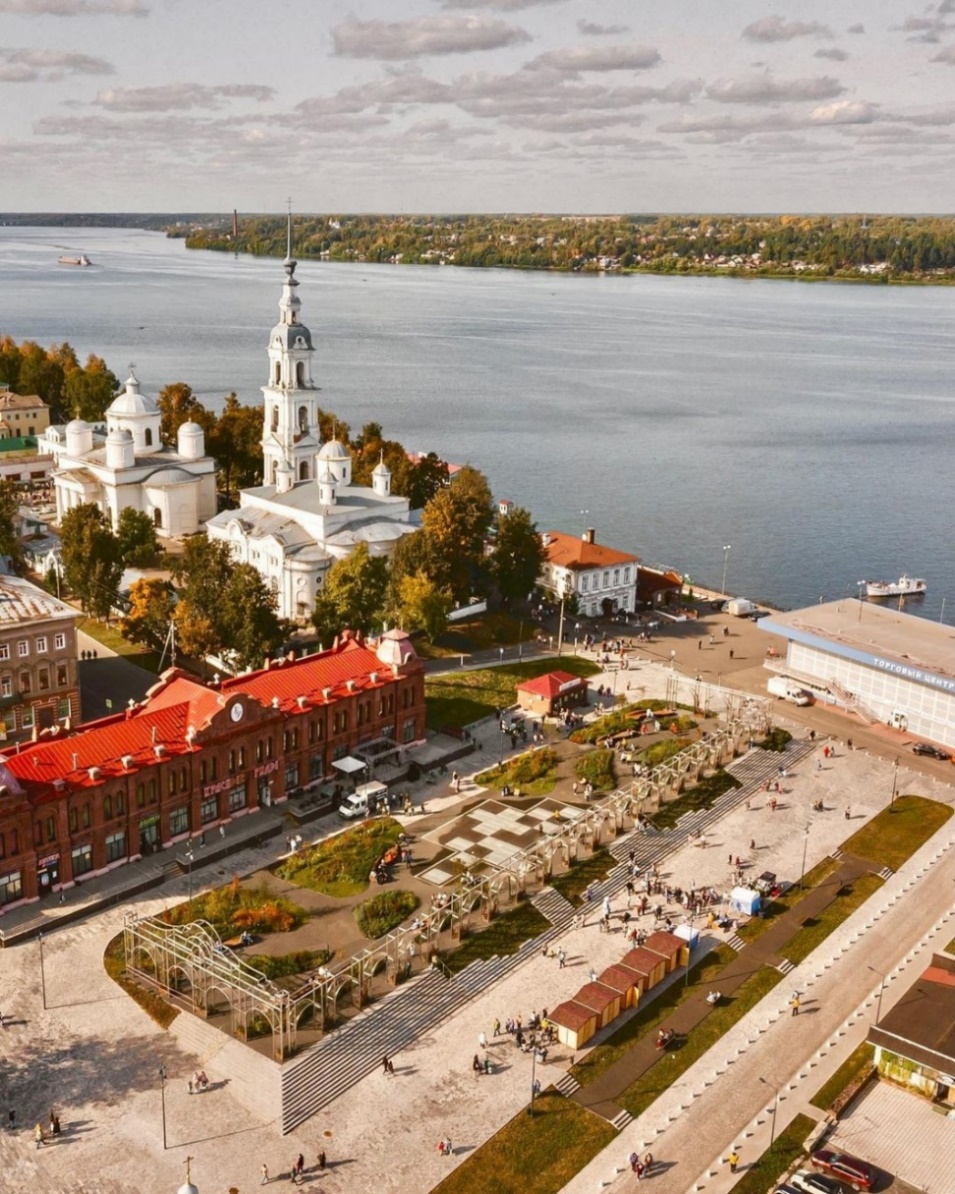 Рисунок 1 - Городской округ КинешмаОсновным видом деятельности городского округа Кинешма является "Деятельность органов местного самоуправления по управлению вопросами общего характера", что включает в себя:1.Разработку бюджета муниципального образования и его исполнение;2.Контроль и предначертание имущества, которое находится в собственности городского округа;3.Разработка и выполнение программ и подпрограмм развития городского округа;4.Учреждение уставов для унитарных предприятий и государственных организаций;5. Выполнение работ по строительству и ремонту автомобильных дорог, мостов и иных инженерных сооружений, находящихся в границах городского округа;6.Сдача в аренду муниципальных зданий, предприятий и их имущества;7.Организация закупок и проведение аукционов, с согласия Совета депутатов муниципального образования;8.Участие в выдаче займов и аккредитации за счет средств бюджета;9.Обеспечение деятельность работников и депутатов администрации городского округа;10.Решение иных вопросов муниципального значения, отнесенные законодательно к  правомочиям Совета депутатов городского округа;11.Осуществление главного органа управления муниципальным внебюджетным фондом и бюджетными средствами при распоряжении местного бюджета;12.Осуществление иных полномочий в соответствии с законодательным органом и настоящим Уставом, а также государственными полномочиями, которые возложенные на нее федеральным законодательством Ивановского края.Разрешительные документы - УСТАВ муниципального образования «Городской округ Кинешма». Принят решением Кинешемской городской Думы третьего созыва от 26.07.2005 №67/397. Зарегистрирован Управлением Министерства юстиции Российской Федерации Ивановской области (№ 373030002005001 от 21 октября 2005 г.).На рисунке 2 представлена организационная структура муниципального образования городского округа Кинешма.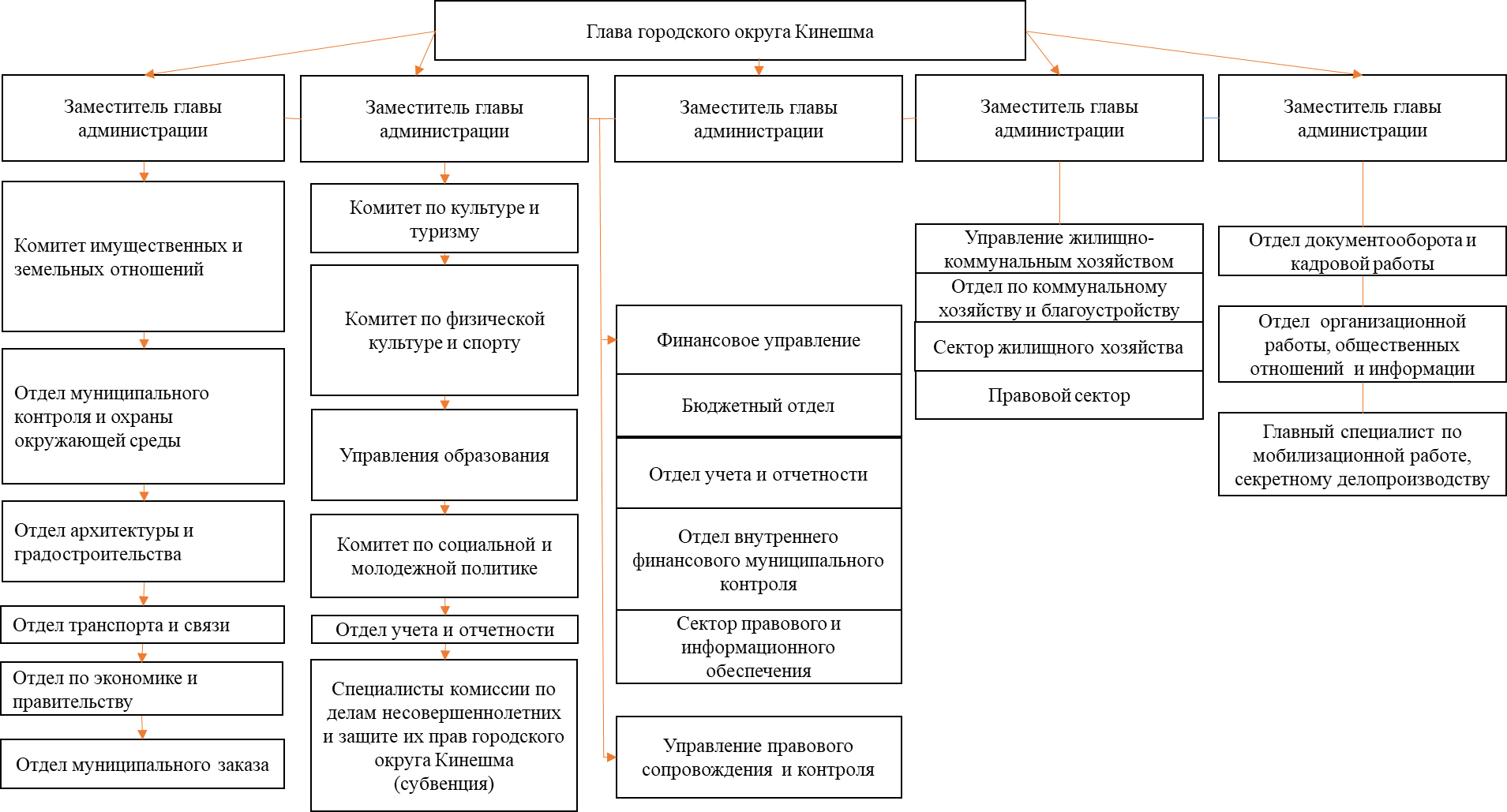 Рисунок 2 – Организационная структура муниципального образования Городской округа КинешмаДанная структура линейно-функциональна. Общие ресурсы и цели входят в полномочия главы городского округа, а управление процессами возлагается на заместителей главы администрации городского округа. Права разделяются между разными органами. Структура городского округа Кинешма позволяет вводить в него большие масштабы, что, таким образом, замедляет переход информации с одного уровня на другой.Основой структуры городского округа Кинешма являются комитеты, отделы и секторы, осуществляющие в организации основную работу. Данная структура городского округа Кинешма достаточно эффективная для Администрации, поскольку способствует следующему:- при совокупности факторов, которые формируют внешнюю среду, гарантируют выполнение поставленной миссии, проводят мониторинг с помощью планов и бюджетов городского округа Кинешма;- при выполнении прописанных функций содействует эффективному и полному их обеспечению;- сохраняет экономию на текущих управленческих расходах в городском округе Кинешма;- предусматривает комбинирование функций и компетентность сотрудников администрации городского округа;- обеспечивает быстрые коммуникации для решения возможных вопросов, подведомственных одному комитету;  Для краткой характеристики городского округа Кинешма проанализируем основные социально-экономические показатели и оценим показатели деятельности для выявления стратегических целей.Проанализируем численность жителей городского округа Кинешмы с 2005 по 2021 года (см. таблицу 1).Численность населения Кинешмы за период 2005-2020 года                                                                                                     Таблица 1Рассмотрим численность населения городского округа Кинешма, в виде диаграммы за период 2005-2021 года (см. рис.3).Рисунок 3 – Изменение численности городского округа Кинешмы за 2005-2021 годаКак видно из Таблицы 1 и Рисунка 3 в городском округе Кинешма происходит естественная убыль, сокращение численности населения, так в 2021 году численность населения составляет 79936 , а в 2005 году составляла 94200 человек, это на 15, 14% меньше. В городском округе наблюдается естественный спад, снижение численности населения, это может привести к высокой смертности населения, в особенности трудоспособного возраста, превышение уровня смертности над рождаемостью, к высокому приросту населения пенсионного и пред пенсионного возраста, Сильное снижение пришлось на 2010 год, когда численность снизилась на 4, 15 %.Второе что мы рассмотрим, это экономико-географическое положение и уровень развития транспортной инфраструктуры (см. рис. 4).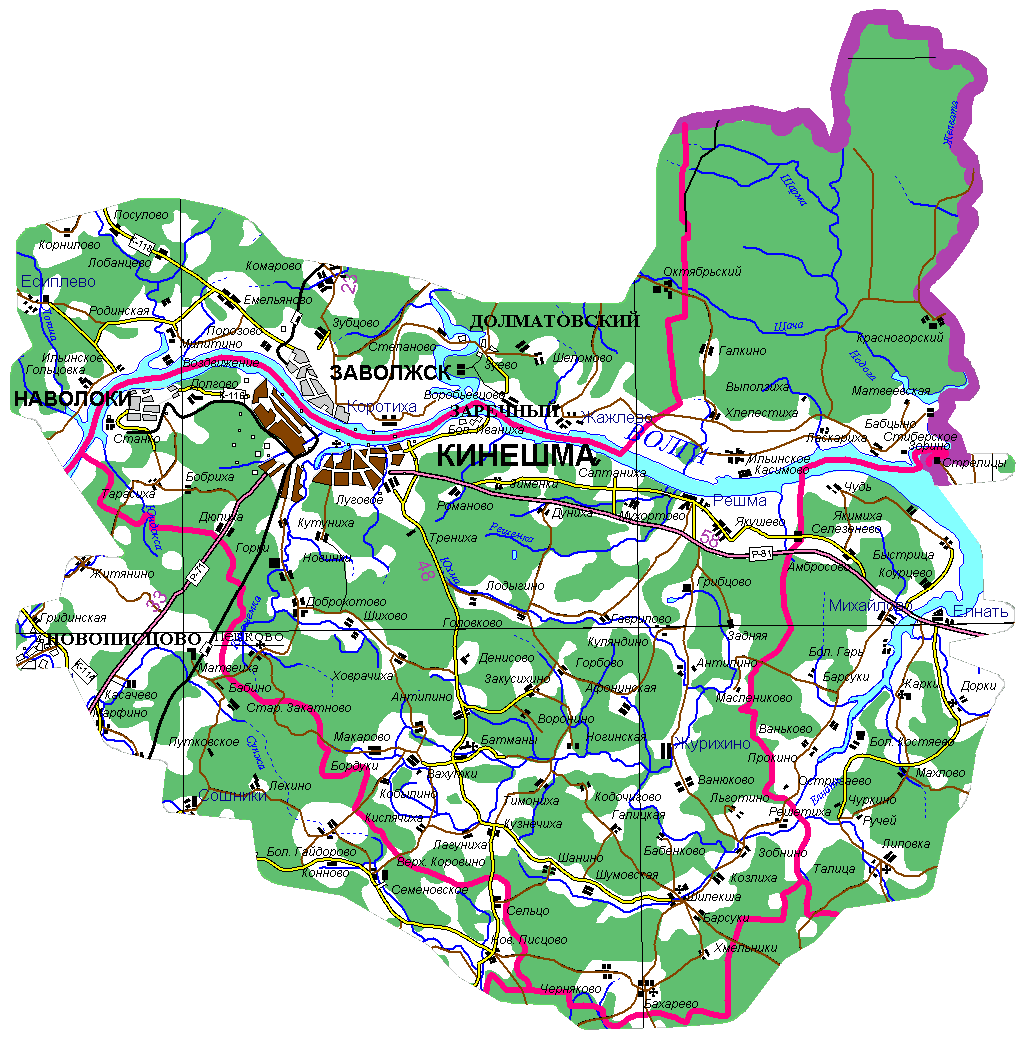 Рисунок 4 - Экономико-географическое положение городского округа Кинешма за 2020 годГород фактически является «воротами в область», так как находится на стыке трех субъектов. Удаленность города от областей, соседствующих с Ивановской областью: Костромская - 30 км (г. Кострома - 90 км), Нижегородская - 120 км (Нижний Новгород - 270 км), Владимирская - 170 км (Владимир - 250 км). Расстояние от Москвы составляет 394 км. На территории города существует автовокзал и железнодорожный вокзал. Железнодорожная связь осуществляется по двум направлениям: пригородное отправление Кинешма-Иваново (ежедневно, 2 часа в пути, поезд 2 раза в день, а также скорый поезд ежедневно, 1 час и 30 минут в пути), пути дальнего следования Кинешма-Москва (ежедневно, 9 часов 40 минут в пути). Проанализируем комплекс отраслей хозяйства, обслуживающих промышленное или другое производство, а также население (см. таблицу 2).Инфраструктурные комплексы городского округа Кинешма с 1990-2020 года                                                          Таблица 2Построим диаграмму для комплекса отраслей хозяйства, обслуживающих промышленных или других производств, а также населения (см рис. 5).Рисунок 5 – Объекты инфраструктуры городского округа Кинешма с 1990-2020 годыКак мы можем наблюдать из Таблицы 6 город Кинешма сейчас находится в своем худшем инфраструктурном развитии, преобладают только медицинские, банковские и кредитные учреждения. Советский период имел бурно экономическое развитие (22 промышленных предприятия в разных сферах текстильная, химическая, пищевая, машиностроение, электротехническая) в то время как сейчас работает 14 организаций и основной сферой является текстильная промышленность). Для полной картины социально-экономического развития проанализируем ВВП для Городского округа Кинешма, наиболее всеобъемлюще показывая его экономическую деятельность (см. таблицу 3).ВВП городского округа Кинешма 2017-2020 года                                Таблица 3Рассмотрим валовой внутренний продукт городского округа Кинешма, в виде диаграммы за период 2018-2020 года (см. рис. 6).Рисунок 6 - Показатели ВВП городского округа Кинешма за 2019-2020 годаЗначительно в 2019 и 2020 годах по сравнению с 2018 годом выросли доли в ВВП: деятельности по операциям с недвижимым имуществом (с 6,3% в 2018 году до 14,8% и 14,3% соответственно); государственного управления и обеспечения военной безопасности; социального обеспечения (с 8,9% до 10,4% и 10% соответственно); деятельности в области культуры, спорта, организации досуга и развлечений (с 0,8% до 1,2% и 1,3% соответственно).Также в 2020 году по сравнению с 2018 годом с 2,9% до 4% выросла доля профессиональной, научной и технической деятельности.Снижение прошлось по таким показателям как: здравоохранение и социальная направленность c 6,9% до 6,8% (на 0,02% показателя), торговля и ремонт автотранспорта с 20% до 15,3 (что составляет 24% потерь), сельское хозяйство с 3,3% до 2,8% (что составляет 16% потерь).Развитие рынка розничной торговли и сферы услуг, а также всей экономики городского округа Кинешма можно добиться за счет привлечения в город современных тенденций развития малого предпринимательства (см. таблицу 4).Развитие малого предпринимательства городского округа Кинешма 2012-2020 года                                                        Таблица 4Рассмотрим какую долю населения составляют граждане, занятые в малом бизнесе (см. рис. 7).Рисунок 7 - Доля населения занятых в малом предпринимательстве в городском округе Кинешма за 2012-2020 годаИсходя из Таблицы 4 и Рисунка 7 малый бизнес в Городском округе Кинешма развивается недостаточно хорошо, не смотря на увеличение Количество субъектов малого бизнеса c 3010 субъектов до 3550 (на 17,94%), доля занятых в малом бизнесе граждан возросло за 8 лет всего на с 35,7 % от всего населения до 39, 1 % (на 3,4%). Может предполагать низкую образовательную деятельность предпринимателей по ведению бизнеса, а также трудности при открытии новых точек. Все это вместе показывает отсутствие поддержки предпринимателей.Завершающим критерием рейтинга определим эффективность привлечения прямых инвестиций, по характеру инвестиционной активности – объему инвестиций в основной капитал (см. таблицу 5).Показатели объема инвестиций в основной капитал городского округа Кинешма за 2020 год                                                                 Таблица 5Рассмотрим диаграмму инвестиций в основной капитал городского округа Кинешма и смежных городов (см. рис. 8).Рисунок 8 - Место городского округа Кинешма занимаемое среди других городов за 2020 годГород Кинешма занимает предпоследнее место, по этому показателю опережая городские округа Вичуга и Шуя. Таким образом, если рассматривать экономику муниципальных образований как единый рынок инвестиционных ресурсов, где между городами идет борьба за объем инвестиций, то позиции Кинешмы на нем довольно низкие. Так, по прогнозу 2021 года и объему рынка в 50,4 млрд. рублей, доля г. Кинешма будет составляет всего 0,8 %, при этом доля муниципалитетов, попавших в группу А, будет составлять 72,8 %, у лидера рейтинга по данному показателю г. Рыбинска доля составит 26,4 %. Заключительным анализируемым показателем рассмотрим ресурсный и водный потенциал городского округа Кинешма, который влияет на экономическую обстановку в городе (см. таблица 6).Водные и земельные ресурсы городского округа Кинешма за 2020 год                                                                 Таблица 6 Как видно из Таблицы 6 в городе Кинешма недостаточно эффективное использование водных и земельных ресурсов, для наглядности представим рисунок 9.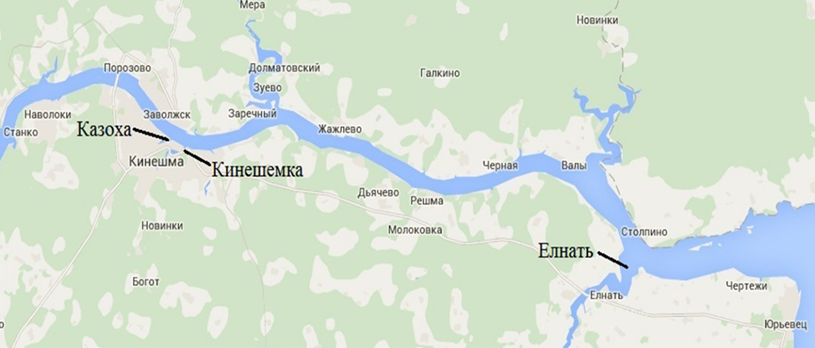 Рисунок 9-Водные и земельные ресурсы городского округа Кинешма за 2020 годМожно выделить некоторые факторы: благоприятный климат, производство древесных и строительных материалов, лесные и водные объекты, красивый ландшафт, красивая природная среда, близость к источникам сырья, используемого для развития туристической и оздоровительной отраслей. В городе Кинешма недостаточно эффективное использование водных и земельных ресурсов, развитие водного туризма и предоставление экскурсионных услуг по реке Волге осуществляется не в полном объеме, ежегодно водные бассейны могут разрушаться, что приводит к возникновению и накоплению экологических аварий. Приведение в пригодное к эксплуатации состояние причальных стенок позволит возобновить и туристические водные маршруты.Теперь проведем анализ финансовых результатов городского округа Кинешма. Доходы городского бюджета – экономические отношения, возникающие в процессе формирования главного фонда округа, между предприятиями, учреждениями и гражданами и связанные с мобилизацией средств в распоряжение своего субъекта. Формы этих отношений определяются в соответствии с бюджетным и налоговым законодательством, согласно которому предприятия, организации и население имеют различные типы бюджетных отношений. (см. таблица 7)Анализ доходов городского округа Кинешма за 2019-2020 годы                                                                            Таблица 7Для большей наглядности постоим диаграмму анализа доходов городского округа Кинешма за 2019 год (см.рис.10).Рисунок 10 - Структура доходов городского округа Кинешма за 2019 годДля большей наглядности постоим диаграмму анализа доходов городского округа Кинешма за 2020 год (см.рис.11).Рисунок 11 - Структура доходов городского округа Кинешма за 2020 годПо данным представленных в Таблице 7 и Рисунку 10 можно сказать, что большую часть доходов бюджета городского округа Кинешма за 2019 год составляют безвозмездные поступления 73%, по 2020 году периоду (Рисунок 11 и Таблице 7) ситуация не сильно изменяется, остается преобладание безвозмездных перечислений, но с уменьшением на 4 % (69%). Данная статья доходов является негативным фактором, снижающим экономическую безопасность городского округа. Бюджет должен стремиться к минимальным дотациям или независимости от субсидий. Однако на практике добиться успеха сложно, так как в городе сложилась стабильная производственная и ресурсная база, что исключает новые стимулы развития. Это необходимо для повышения эффективности программ, направленных на субсидирование, так как эффективное выполнение целевых программ позволяет создавать новые производства и увеличивать налоговую базу. Расходная часть муниципального бюджета – это совокупность средств, собранных муниципальным образованием. Округ распределяет доходы, полученные за счет бюджета, и проводит экономическую политику, направленную, в частности, на реализацию функций городского муниципального образования как важного социального института, направленных на достижение его целей (см. таблицу 8).Анализ расходов городского округа Кинешма за 2019-2020 годы                                                                              Таблица 8Для большей наглядности постоим диаграмму анализа расходов городского округа Кинешма за 2019 год (см.рис.12).Рисунок 12- Структура расходов городского округа Кинешма за 2019 годДля большей наглядности постоим диаграмму анализа расходов городского округа Кинешма за 2020 год (см.рис.13).Рисунок 13 - Структура расходов городского округа Кинешма за 2020 годПо данным представленных в Таблице 8 и Рисунку 12 можно сказать, что большую часть расходов бюджета городского округа Кинешма за 2019 год составляет-текущий бюджет 99%, самая большая доля составляет образование 59,06%, второе место занимает дорожное хозяйство (дорожные фонды) 11,34%, третье место общегосударственные вопросы, плохо развивается защита населения и территории от чрезвычайных ситуаций природного и техногенного характера, гражданская оборона 0,00%, сельское хозяйство и рыболовство 0,01%, водное хозяйство 0,00%, пенсионное обеспечение 0,17%, социальное обеспечение 0,64%, СМИ 0,08%, коммунальное хозяйство 0,70%, физическая культура и спорт 0,56%. Бюджет развития составил всего 1%. За 2020 год (Таблица 8 и Рисунку 13), текущий бюджет составляет 95%, самая большая доля составляет образование 51,51%, второе место занимает благоустройство 11,15%, третье место дорожное хозяйство 8,36%, плохо развивается Сельское хозяйство и рыболовство 0,01%, водное хозяйство 0,57%, коммунальное хозяйство 0,66%, молодежная политика 0,82%, пенсионное обеспечение 0,16%, социальное обеспечение 0,76%, охрана семьи и детства 0,54% и СМИ 0,10%. Бюджет развития увеличился на 4%(5%). Анализ расходов показал, что городской округ Кинешма плохо реализует социальную сторону, что может привести к безработице, сокращения численности населения, но городской округ показал себя хорошо со стороны бюджета развития, значительно увеличилась доля капитальных вложения и бюджетных инвестиций в объекты государственной (муниципальной) собственности, что показывает развитие инфраструктуры города.1.2 Анализ ближнего макро-окружения городского округа КинешмаАнализ поставщиков городского округа Кинешма.Поставщиками городского округа Кинешма являются предприятия, которые функционируют на его территории. Рассмотрим перечень основных предприятий (Наименование предприятия, форма собственности, основной вид деятельности, почтовый адрес, Ф.И.О. руководителя, должность руководителя, телефон, факс, адрес электронной почты, виды выпускаемой продукции) (см. таблицу 9).Реестр предприятий промышленности городского округа Кинешма за 2020 год                                                                 Таблица 9Проанализировав предприятия городского округа Кинешма, мы выявили: отраслевая структура – текстильная и легкая промышленность – 31,5%; машиностроение – 31,1 %; химическая промышленность – 23,7%; производство прочих неметаллических изделий и минеральных продуктов – 3,1; пищевая промышленность – 10,3%; прочие – 0,3%. Основные виды экономической деятельности в сельском хозяйстве – на территории г. Кинешма не осуществляется.Анализ потребителей городского округа Кинешма.Потребителями городского округа Кинешма являются жители города.Рассмотрим возрастную среднемесячную заработную плату жителей городского округа Кинешма. Повышение производительности труда происходит как за счет привлечения инвестиций так и за счет развития малого предпринимательства. Большое количество предприятий являются основным резервом роста заработной платы (см. таблицу 10).Динамика среднемесячной заработной платы городского округа Кинешма за 2013-2019 года                                                Таблица 10Рассмотрим динамику среднемесячной заработной платы Городского округа Кинешма в виде диаграммы (см. рис.14).Рисунок 14 - Структура среднемесячной заработной платы городского округа Кинешма за 2013-2019 года Средняя заработная плата в городском округе Кинешма в период 2013-2019 годы имела устойчивую положительную динамику, увеличившись за рассматриваемый период в 1,45 раза. Однако, средняя заработная плата в городе Кинешма ниже, чем в среднем по Ивановской области, составляет около 90% от регионального.Анализ конкурентоспособности городского округа Кинешма.Согласно выбранным показателям и разработанному методическому инструментарию, выполнена оценка конкурентоспособности городского округа Кинешма. Конкурентноспособность городского округа, рассматривается в составе Ивановского региона. Характеристикой показателей конкурентных позиций являются: Демографический потенциал; Социальный потенциал;Производственный потенциал; Финансово-экономический потенциал; Инвестиционный потенциал;Показатели с отрицательным влиянием на конкурентную позицию.Рассчитываются весовые коэффициенты, и проводится сравнительная оценка анализа конкурентных способностей среди Ивановской, Костромской Владимирской и Ярославской областей, на основе вышеперечисленных конкурентных позиций. (см. таблицу 11).Выявление сильных и слабых сторон городского округа по сравнению с конкурентами                              Таблица 11Кроме представленного аналитического материала, сопоставим данные полученных в разных элементах, в виде графического материала, представленного на рисунке 15.Рис. 15-Многоугольник сравнительных характеристик конкурентоспособностигородского округа КинешмаПриведем теперь сравнительную рейтинговую оценку конкурентоспособности Владимирской, Ивановской, Костромской и Ярославской областей (см. таблицу 12).Сравнительная рейтинговая оценка конкурентоспособности за 2020 год                                                                          Таблица 12Таким образом, по шкале "демографический потенциал" Ярославская область – 0,86 благодаря позицию отнесена к наиболее значимым показателям-численность населения, коэффициент миграционного прироста, доля населения моложе трудоспособного возраста. Вторую строчку с небольшим отрывом занимает Владимирский регион-0,82. У Ивановской и Костромской губерний значения интересующих показателей по этому блоку невелики-0,66 и 0,49. Аналогичная ситуация сложилась в блоке" социальный потенциал": наиболее высокими показателями позиций по 0,95 и 0,89 являются Ярославская и Владимирская области. Ивановская область с заметным отставанием (0,73) находится на третьем месте, а последнюю строчку занимает Костромская губерния. Похожая ситуация сложилась в блоке "производственный потенциал". Интересная ситуация произошла в финансово-экономическом блоке. Здесь лидирующую позицию по показателю заняла Владимирская, Ярославская область на втором месте -0,82. Третью позицию со значительным отставанием занимает Костромская губерния – 0,52. Ивановская область замыкает таблицу с показателем 0,42. По инвестиционному потенциалу также Ивановский регион занимает не лучшую позицию – 0,50, на третьей позиции по значению интегрального показателя 0,71- Костромская область, на втором месте Ярославская область - 0,89, Владимирская губерния - 0,95. В первой пятерке регионов-лидеров и аутсайдеров оказались Ивановская и Костромская области, что свидетельствует о низких показателях конкуренции. Что касается показателя с негативным влиянием на конкурентоспособность, то здесь все рассматриваемые факторы должны определять устойчивое значение интегрального показателя, поэтому не стоит ожидать, что место в рейтинге значительно изменится. Наибольшее значение инвестиционного и финансово - экономического блоков обеспечила Владимирская область-0,77, это максимальный размер инвестиционного и финансового коэффициента, в котором регион занял лидирующую позицию. Вторую позицию с небольшим отрывом занимает Ярославская область-0,75.Таким образом, при конкурентном анализе было выявлено, что Владимирская и Ярославские область занимает первое место среди данного рейтинга, на втором месте находиться Костромская область. Ивановская область занимает в по показателям конкурентоспособности последнее место из-за низкого финансового, экономического потенциала, а также за счет степени вложения средств в активы.Рассматривая заинтересованных сторон в администрации городского округа Кинешмы, можно их разделить на внешних и внутренних, обозначив их интерес (таблица 13).Интересы заинтересованных сторон администрации городского округа Кинешма                                                     Таблица 13Для определения заинтересованных сторон в городском округе Кинешма используем модель О. Менделоу (см. таблица 14). Определение стейкхолдеров городского округа Кинешма по модели Менделоу                                                                                      Таблица 14Распределение сторон позволит провести анализ стейкхолдеров по модели Менделоу в виде графика (см. рис. 16)Рисунок 16-Определение стейкхолдеров городского округа Кинешма по модели Менделоу В результате анализа по модели Менделоу городского округа мы получаем:Группа «A» (низкий уровень власти и интереса»): поставщики и телевидение и СМИ;Группа «B» (низкий уровень власти, но высокий уровень интереса»): персонал;Группа «C» (высокий уровень власти, но низкий уровень интереса»): государство;Группа «D» (высокий уровень власти и интереса»): учредители (администрация городского округа), инвесторы, потребители (пациенты).Социальная направленность промышленности городского округа Кинешма позволяет выделить одного из основных заинтересованных сторон - местных жителей. Из-за специфики развития муниципалитета, город Кинешма не может осуществлять свою деятельность только для получения выгоды и прибыли. Должна проводиться регулярная оценка качества оказания предоставления общественных благ местным жителям, их удовлетворенность получениями общественных благ.В результате был проведен анализ деятельности городского округа, сделан целенаправленный отбор компетенций, который стоит формировать на основе социально-экономических показателей, технических, интеллектуальных и природных факторов. Поэтому необходимо оценивать потенциал и реальные возможности городского округа, прогнозировать перспективы экономического роста.1.3 Анализ дальнего макро-окруженияВнешняя среда-это все факторы, которые существуют за пределами городского округа и могут на них влиять. Внешняя среда, действующая в городском округе, находится в постоянном движении, подвержена изменениям. Одним из важных достижений Кинешемского городского округа является улучшение благоустройства и озеленения территории. Также эта способность является условием для осуществления запланированных стратегических изменений.Однако оценка влияния факторов внешней среды и хозяйственной деятельности в каждом муниципальном образовании различна. Зачастую городской округ сам определяет, какие факторы влияют на процесс в будущем и как управление этими факторами может изменить всю деятельность в целом.Внешняя среда города Кинешма является основой для его ресурсов, необходимых для поддержания внутреннего потенциала на должном уровне. Чтобы обеспечить долголетие в округе, необходимо установить информацию о внешней среде округа и факторах самоуправления (см. рис. 17).Рисунок 17- Факторы (среда) прямого и косвенного воздействия на городской округ КинешмаЕсли проанализировать поведение внешней среды и, соответственно, будущую стратегию развития городского округа, то эффективность комплекса оценивается как четырьмя типами факторами: общество (S), технологические (T), экономические (E), политические (P), больше всего подходит именно для этой стратегии.Таким образом, целью PEST-анализа является выявление внешней среды, которая может влиять на стратегию организации. Политика подразумевает, что она регулирует власть, которая в свою очередь определяет среду обитания и получение ключевых ресурсов для ее деятельности. Основная причина образования экономики – это формирование картины распределения ресурсов на государственном уровне, которая является одним из важнейших условий муниципального устройства. Ключевые потребительские предпочтения определяются с помощью социального компонента. (см. таблица 15).PEST–анализ городского округа Кинешма                                                           Таблица 15Теперь выделим из PEST-анализа ряд: позитивных факторов (сильные стороны), которые можно эффективно использовать для поступательного социального и экономического развития города, негативных факторов (слабые стороны), влияющие на процесс развития городского округа Кинешма, угрозы, требующих постепенного решения и возможности, которые можно использовать для предотвращения ухудшения состояния городского округа Кинешма.Сильные стороны (S):Обеспечение жилищно-коммунальным хозяйством;Обновление учебно-материальной базы учреждений образования городского округа;Предупреждение и ликвидация последствий чрезвычайных ситуаций в границах городского округа;Повышенные выплат стимулирующего характера государственных (муниципальных) служащих;Выгодное экономико-географическое положение;Развитие комплексов водоподготовки и водоотведения городского округа.Ранжирование сильных сторон методом экспертных оценок в городском округе Кинешма представлено в таблице 16.Метод парных сравнений сильных сторон городского округа Кинешма                                                                                            Таблица 16С помощью ранжирования, мы выявили наиболее важные сильные стороны городского округа Кинешмы, ими являются I- Обновление учебно-материальной базы учреждений образования городского округа, II- Выгодное экономико-географическое положение, III- Развитие комплексов очистных сооружений и систем водоотведения Ивановской области.Слабые стороны (W):Отказ от массового спорта;Отсутствие программ направленных на формирование  культуры у нового поколения;Минимальные условия  для участия молодежи в политической, социально-экономической, научной, спортивной и культурной жизни общества;Деградация территории бывших мест утилизации и захоронения твердых отходов;Сокращение единовременных выплат малоимущим семьям и малоимущим одиноко проживающим гражданам;Малоразвитость средств массовой информации.Ранжирование слабых сторон методом экспертных оценок в городском округе Кинешма представлено в таблице 17.Метод парных сравнений слабых сторон городского округа Кинешма                                                                                            Таблица 17С помощью ранжирования, мы выявили наиболее слабые стороны городского округа Кинешмы, ими являются I- Сокращение единовременных выплат малоимущим семьям и малоимущим одиноко проживающим гражданам, II-Деградация территории бывших мест утилизации и захоронения твердых отходов, III- Отсутствие программ направленных на формирование  культуры у нового поколения.  Возможности (O):Привлечение в город крупного "якорного" инвестора;Развитие внутреннего и въездного туризма в городском округе;Поддержка малого и среднего бизнеса;Участие во Всероссийском конкурсе лучших проектов создания комфортной городской среды;Реализация федеральный целевых программ и проектов;Увеличение инвестиций в развитие промышленности.Ранжирование возможностей методом экспертных оценок в городском округе Кинешма представлено в таблице 18.Метод парных сравнений возможностей городского округа Кинешма                                                                                            Таблица 18                                                                                                                               С ранжирования, мы выявили наиболее приемлемые возможности, которые городской округ Кинешма может использовать для своего развития, ими являются I-Реализация федеральных целевых программ и проектов, II-Участие во Всероссийском конкурсе лучших проектов создания комфортной городской среды, III-Привлечение в город крупного "якорного" инвестора. Угрозы (T):Отток высококвалифицированных кадров в другие региона;Сокращение дотации на выравнивание бюджетной обеспеченности;Возобновление кризисных явлений в экономике;Низкая инновационная деятельность предприятий города;Снижение выделяемых субсидий из федерального бюджета; Увеличение числа нелегальных иммигрантов.Ранжирование угроз методом экспертных оценок в городском округе Кинешма представлено в таблице 19.Метод парных сравнений возможностей городского округа Кинешма                                                                                           Таблица 19                                                                                                                                                                                                                       С помощью ранжирования, мы выявили угрозы, которые больше всего влияют на плохое развитие городского округа Кинешмы, ими являются I-возобновление кризисных явлений в экономике, II-увеличение фискальной налоговой политики, III-увеличение числа нелегальных иммигрантов.Представим ранжированные результаты SWOT-анализа в таблице 20.Ранжированные результаты SWOT-анализа городского округа Кинешма                                                                                            Таблица 20Полученные результаты ранжирования являются информационно-аналитической базой для выбора пути совершенствования стратегии развития городского округа Кинешма.Наиболее важные параметры SWOT-анализа развития городского округа Кинешма вставим в матрицу решений (см. таблицу 21,22,23,24).Матрица решений SWOT-анализа (Сильные стороны/Возможности) городского округа Кинешма                                                                                          Таблица 21                                                                   Матрица решений SWOT-анализа (Слабые стороны/Возможности) городского округа Кинешма                                                                                            Таблица 22Матрица решений SWOT-анализа (Сильные стороны/Угрозы) городского округа Кинешма                                                                                            Таблица 23Матрица решений SWOT-анализа (Слабые стороны/Угрозы) городского округа Кинешма                                                                  Таблица 24Вывод по Главе 1: из приведенного анализа можно сказать, что экономическое развитие города состоит в улучшение жилищных условий жителей, привлечение инвестиций и инноваций, развитие туризма и ремесел, развитие торговли и народных промыслов. В городском округе Кинешма существует достаточно много проблем требующих постепенного решения:-недостаточный инвестиционный уровень промышленных производств, составляющий 0,7% от капитала предприятия.;-не развитость участков, предоставляемых потенциальным инвесторам, большинство территорий которых занимают 29,75% площади;-отток трудоспособного населения и высококвалифицированных кадров, сокращение численности населения за последние 5 лет;-нестабильность выработки товаров производства и угроза банкротства предприятий;- низкая инновационная и инвестиционная и активность округа;-минимальный размер оплаты труда, около 90% от региональной заработной платы;-высокий уровень производственных ценностей, которые используются в качестве средств труда, низкий процент производства с использованием машин;- рост стоимости энергетических ресурсов; -ограниченное материальное производство, которое служит источником сырья;-низкая вовлеченность граждан в создание новых направлений бизнеса;-недостаточный уровень обновления действующих объектов в организации для выпуска востребованной продукции, которая будет конкурента в своей области;-значительный износ теплотрасс, канализации, водопроводов, электрических сетей;-отсутствие субъектов, получающих устойчивую прибыль.На основе стратегического менеджмента факторов внутренней и внешней среды муниципального образования города Кинешма, во многом определяющего преимущество социально-экономической стратегии, преимущественно следующие сценарии будущего развития городской территории Кинешмы, должны быть применены для достижения развития:1. Развитие существующих в городском округе предприятий и инфраструктурных комплексов. Инновационный сценарий развития предполагает сохранение основных тенденций и трендов. Основными направлениями социально - экономического развития городского округа станут формирование благоприятных условий, которые влияют на положительное принятие решений для развития малого предпринимательства и крупного бизнеса.2. Разработка и внедрение новых технологий, ускоренный переход на продукцию, которая не будет уступать в конкуренции в других регионах, и будет направлена на научную деятельность в целом. Инновационный сценарий развития предусматривает значительные качественные изменения основных показателей социально-экономического развития и предполагает активный поиск, создание, внедрение и распространение инноваций во всех сферах экономики округа.В целом, эффективность использования ресурсов города и открывающиеся перед ним возможности во многом определяют соответствие приоритетов и задач социально - экономического развития взаимодействия на уровне города.В долгосрочной перспективе городу нужна ориентация на создание благоприятных условий для проживания жителей на территории города на основе взаимодействия экономической и социальной сфер.Глава 2. Анализ существующей стратегии городского округа Кинешма2.1 Социологический опрос оценки существующей стратегии городского округа КинешмаОПРОСНЫЙ ЛИСТУважаемый респондент! Ваши ответы будут использованы для написания курсового проекта по дисциплине «Стратегическое развитие территорий» бакалавра специальности 38.04.04 Государственное и муниципальное управление. Объектом исследования является орган местного самоуправления по управлению вопросами общего характера, администрация городского округа Кинешма. Юридический адрес: 155800, Ивановская область, город Кинешма, улица им Фрунзе, 4. тел.: 8 (49331) 5-30-50, факс: 8 (49331) 5-30-86. Эл. почта: mail@admkineshma.ru, admkineshma@ivreg.ru.При заполнении анкеты внимательно прочитайте вопросы и варианты ответов на них. Выделите цветом или подчеркните выбранный Вами ответ. Просьба не пропускать ни одного вопроса.1. ВАШ ПОЛ  1. Мужской 2. Женский 2. ВАШ ВОЗРАСТ ____ лет 3. ВАШЕ СЕМЕЙНОЕ ПОЛОЖЕНИЕ? 1. Холост (не замужем), разведен (разведена), вдовец (вдова) 2. Женат (замужем), включая незарегистрированный брак 4. СКОЛЬКО ЧЕЛОВЕК ПРОЖИВАЕТ ВМЕСТЕ С ВАМИ В ВАШЕЙ СЕМЬЕ (ВКЛЮЧАЯ ВАС)? ___________ человек 5. СКОЛЬКО ЧЕЛОВЕК В ВАШЕЙ СЕМЬЕ, ВКЛЮЧАЯ ВАС, РАБОТАЕТ? ___________ человек 6. КАК ВЫ ОЦЕНИВАЕТЕ БЛАГОСОСТОЯНИЕ ВАШЕЙ СЕМЬИ? 1. Выше среднего 2. Среднее 3. Ниже среднего 4. Затрудняюсь ответить 7. ГДЕ ВЫ ПРОЖИВАЕТЕ В НАСТОЯЩЕЕ ВРЕМЯ? 1. В собственной квартире / доме 2. В съемной квартире, комнате / в съемном доме 3. В служебной квартире / доме 4. У родственников 5. В общежитии 6. Другое (укажите)_____________________________________ 8. КАКОВ ВАШ УРОВЕНЬ ОБРАЗОВАНИЯ? 1. Полное (среднее) общее образование 2. Среднее профессиональное образование 3. Высшее образование 9. ВАША СФЕРА ДЕЯТЕЛЬНОСТИ 1. Руководитель предприятия, подразделения  2. Специалист 3. Предприниматель4. Служащий (врач, преподаватель, учитель, работник культуры и т.д.)  5. Рабочий6. Учащийся, студент7. Пенсионер  8. Безработный, домохозяйка  10. В КАКОЙ МЕРЕ ВАС ИНТЕРЕСУЕТ ТО, ЧТО ПРОИСХОДИТ В ГОРОДЕ КИНЕШМА?1. Очень интересует2. Скорее интересует 3. Скорее не интересует 4. Не интересует 11. ИЗ КАКИХ ИСТОЧНИКОВ ВЫ ПОЛУЧАЕТЕ ИНФОРМАЦИЮ О СОБЫТИЯХ, ВОЗМОЖНОСТЯХ, КОТОРЫЕ ПРОИСХОДЯТ В ГОРОДЕ КИНЕШМА? 1. Телевидение, газеты 2. Социальные сети: «В контакте», «Фейсбук», «Одноклассники», «Инстраграм» (подчеркните выбранную социальную сеть). 3. Сайт администрации4. Объявления 5. Сходы граждан 6. Слухи7. Другое___________________________________________ 12. ЗНАЕТЕ ЛИ ВЫ О СТАТЕГИЧЕСКОЙ ПРОГРАММЕ РАЗВИТИЯ В ГОРОДЕ КИНЕШМА?1.Да2.Нет13. ОЦЕНИТЕ ЗНАЧИМОСТЬ РАЗВИТИЯ - ПРОМЫШЛЕННОСТИ ДЛЯ УЛУЧШЕНИЯ КАЧЕСТВА ЖИЗНИ В ГОРОДЕ КИНЕШМЕ В БЛИЖАЙШИЕ 10 ЛЕТ?1.Высокая значимость2.Средняя значимость3.Низкая значимость 4.Затрудняюсь ответить14. ОЦЕНИТЕ ЗНАЧИМОСТЬ РАЗВИТИЯ – СТРОТЕЛЬСТВА ДЛЯ УЛУЧШЕНИЯ КАЧЕСТВА ЖИЗНИ В ГОРОДЕ КИНЕШМЕ В БЛИЖАЙШИЕ 10 ЛЕТ?1.Высокая значимость2.Средняя значимость3.Низкая значимость 4.Затрудняюсь ответить15.ОЦЕНИТЕ ЗНАЧИМОСТЬ РАЗВИТИЯ - ТРАНСПОРТА ДЛЯ УЛУЧШЕНИЯ КАЧЕСТВА ЖИЗНИ В ГОРОДЕ КИНЕШМЕ В БЛИЖАЙШИЕ 10 ЛЕТ? 1.Высокая значимость2.Средняя значимость3.Низкая значимость 4.Затрудняюсь ответить16. ОЦЕНИТЕ ЗНАЧИМОСТЬ  РАЗВИТИЯ - СВЯЗИ, ИНФОРМАЦИОННЫХ ТЕХНОЛОГИЙ ДЛЯ УЛУЧШЕНИЯ КАЧЕСТВА ЖИЗНИ В ГОРОДЕ КИНЕШМЕ В БЛИЖАЙШИЕ 10 ЛЕТ? 1.Высокая значимость2.Средняя значимость3.Низкая значимость 4.Затрудняюсь ответить17. ОЦЕНИТЕ ЗНАЧИМОСТЬ  РАЗВИТИЯ - ТОРГОВЛИ, БЫТОВЫХ УСЛУГ ДЛЯ УЛУЧШЕНИЯ КАЧЕСТВА ЖИЗНИ В ГОРОДЕ КИНЕШМЕ В БЛИЖАЙШИЕ 10 ЛЕТ? 1.Высокая значимость2.Средняя значимость3.Низкая значимость 4.Затрудняюсь ответить18. ОЦЕНИТЕ ЗНАЧИМОСТЬ  РАЗВИТИЯ - ТУРИЗМА И РЕКРЕАЦИИ ДЛЯ УЛУЧШЕНИЯ КАЧЕСТВА ЖИЗНИ В ГОРОДЕ КИНЕШМЕ В БЛИЖАЙШИЕ 10 ЛЕТ? 1.Высокая значимость2.Средняя значимость3.Низкая значимость 4.Затрудняюсь ответить19. ОЦЕНИТЕ ЗНАЧИМОСТЬ РАЗВИТИЯ – ЗДРАВООХРАНЕНИЯ  ДЛЯ УЛУЧШЕНИЯ КАЧЕСТВА ЖИЗНИ В ГОРОДЕ КИНЕШМЕ В БЛИЖАЙШИЕ 10 ЛЕТ? 1.Высокая значимость2.Средняя значимость3.Низкая значимость 4.Затрудняюсь ответить20. ОЦЕНИТЕ ЗНАЧИМОСТЬ РАЗВИТИЯ - ОБРАЗОВАНИЯ И НАУКИ ДЛЯ УЛУЧШЕНИЯ КАЧЕСТВА ЖИЗНИ В ГОРОДЕ КИНЕШМЕ В БЛИЖАЙШИЕ 10 ЛЕТ? 1.Высокая значимость2.Средняя значимость3.Низкая значимость 4.Затрудняюсь ответить21. ОЦЕНИТЕ ЗНАЧИМОСТЬ РАЗВИТИЯ - УСЛУГ В ОБЛАСТИ КУЛЬТУРЫ, РАЗВЛЕЧЕНИЯ И ОТДЫХА ДЛЯ УЛУЧШЕНИЯ КАЧЕСТВА ЖИЗНИ В ГОРОДЕ КИНЕШМЕ В БЛИЖАЙШИЕ 10 ЛЕТ? 1.Высокая значимость2.Средняя значимость3.Низкая значимость 4.Затрудняюсь ответить22. ОЦЕНИТЕ ЗНАЧИМОСТЬ РАЗВИТИЯ – СОЦИАЛЬНОГО ОБСЛУЖИВАНИЯ ДЛЯ УЛУЧШЕНИЯ КАЧЕСТВА ЖИЗНИ В ГОРОДЕ КИНЕШМЕ В БЛИЖАЙШИЕ 10 ЛЕТ? 1.Высокая значимость2.Средняя значимость3.Низкая значимость 4.Затрудняюсь ответить23. ОЦЕНИТЕ ЗНАЧИМОСТЬ РАЗВИТИЯ - ГОСУДАРСТВЕННОГО И МУНИЦИПАЛЬНОГО УПРАВЛЕНИЯ ДЛЯ УЛУЧШЕНИЯ КАЧЕСТВА ЖИЗНИ В ГОРОДЕ КИНЕШМЕ В БЛИЖАЙШИЕ 10 ЛЕТ? 1.Высокая значимость2.Средняя значимость3.Низкая значимость 4.Затрудняюсь ответить24. ОЦЕНИТЕ ЗНАЧИМОСТЬ РАЗВИТИЯ - ФИНАНСОВОЙ ДЕЯТЕЛЬНОСТИ (БАНКИ, СТРАХОВЫЕ КОМПАНИИ) ДЛЯ УЛУЧШЕНИЯ КАЧЕСТВА ЖИЗНИ В ГОРОДЕ КИНЕШМЕ В БЛИЖАЙШИЕ 10 ЛЕТ? 1.Высокая значимость2.Средняя значимость3.Низкая значимость 4.Затрудняюсь ответить25. КАКИЕ ПРОБЛЕМЫ, ПО ВАШЕМУ МНЕНИЮ, ТРЕБУЮТ ПЕРВООЧЕРЕДНОГО РЕШЕНИЯ НА ТЕРРИТОРИИ ГОРОДА КИНЕШМА? (ОТМЕТЬТЕ НЕ БОЛЕЕ 5 ВАРИАНТОВ)1.Низкий уровень доходов населения  2.Недостаточная работа по благоустройству (дворы, улицы, парки, освещение, уборка территории и т.п.)  3.Низкое качество дорог  4.Отсутствие рабочих мест  5.Недостаточное качество медицинского обслуживания  6.Безразличие власти к проблемам населения  7.Низкое качество услуг в сфере жилищно-коммунального хозяйства  8.Низкая доступность медицинского обслуживания  9.Сокращение объемов производства  10.Коррупция  11.Плохое транспортное обеспечение  12.Проблемы с водоснабжением и качеством воды  13.Недостаточные условия для отдыха и развлечений  14.Отсутствие контроля общественности за деятельностью органов власти  15.Плохая экологическая ситуация  16.Отсутствие возможностей для занятий спортом  17.Низкое качество образовательных услуг  18.Низкое качество в сфере оказания услуг населению  19.Недостаточная государственная поддержка развития предпринимательства  20.Плохие жилищные условия  21.Высокий уровень преступности  22.Межнациональные конфликты  23.Плохой интернет  24.Проблемы с энергообеспечением  26. С ЧЕМ ВЫ СВЯЗЫВАЕТЕ ВОЗМОЖНОСТЬ УЛУЧШЕНИЯ СОЦИАЛЬНО-ЭКОНОМИЧЕСКОЙ СИТУАЦИИ В ГОРОДЕ КИНЕШМА? (ОТМЕТЬТЕ НЕ БОЛЕЕ 3 ВАРИАНТОВ)1.Создание новых рабочих мест  2.Привлечение инвесторов  3.Увеличение доходной части местного бюджета на основе роста собственного экономического потенциала  4.Развитие транспортной инфраструктуры  5.Эффективное использование ресурсов территории  6.Увеличение поступления средств из областного и федерального бюджетов  7.Развитие малого и среднего предпринимательства  8.Повышение качества предоставляемых услуг  9.Активизация участия населения в решении вопросов местного значения  10.Совершенствование законодательства  11.Другое (Что именно? Напишите.)  _________________________________27. КАКИЕ СФЕРЫ ВЫ СЧИТАЕТЕ ПРИОРИТЕТНЫМИ В БЛИЖАЙШЕЙ ПЕРСПЕКТИВЕ ( 5-10 ЛЕТ) ДЛЯ СОЗДАНИЯ НОВЫХ РАБОЧИХ МЕСТ НА ТЕРРИТОРИИ ГОРОДА КИНЕШМА? (ОТМЕТЬТЕ НЕ БОЛЕЕ 5 ВАРИАНТОВ)1.Машиностроение  2.Производство текстильных и швейных изделий  3.Здравоохранение  4.Производство пищевой продукции и напитков  5.Образование  6.Туризм и рекреация  7.Связь, информационные технологии  8.Производство строительных материалов  9.Наука  10.Строительство  11.Химическое производство  12.Фармацевтическое производство  13.Социальное обслуживание  14.Транспорт  15.Деревообрабатывающая промышленность  16.Физкультура и спорт  17.Торговля  18.Государственное и муниципальное управление  19.Ювелирное производство  20.Бытовое обслуживание  21.Культура  22.Общественное питание  23.Другое (Что именно? Напишите.) _________________________________28. КАК БЫ ВЫ СФОРМУЛИРОВАЛИ МИССИЮ (ГЛАВНУЮ ЦЕЛЬ, СМЫСЛ СУЩЕСТВОВАНИЯ, ПРЕДНАЗНАЧЕНИЕ) ГОРОДА КИНЕШМА?____________________________________________________________________________________________________________________________________Заполненный опросный лист, пожалуйста, направьте по адресу: Эл. почта: ekaterinagerasimovs1008@gmail.com.Спасибо за проделанную работу!2.2 Результаты социологического опроса и оценка существующей стратегии городского округа КинешмаПРОГОЛОСОВАЛО: 236 человек.Исследование общественного мнения проводилось среди жителей с целью изучения  общественного мнения при разработке стратегии социально-экономического развития города Кинешма.Возраст опрашиваемого населения, представлен на рисунке 18.Рисунок 18–Возрастные особенности опрашиваемого населенияИз них женщины составляют 129 человек, а мужчин 105, соотношение представлено на рисунке 19.Рисунок 19-Количество женщин и мужчин проходившие опросОбразование опрашиваемого населения, во время опроса представлено на рисунке 20.Рисунок 20-Уровень образования населенияВысшее образование у 150 человек опрашиваемых, что составляет - 63% от общего числа.Рассмотрим сферу деятельности, опрашиваемого населения (см. рисунок 21) Рисунок 21-Сфера деятельности населенияКак видно из результатов опросов, основную часть составляют специлисты-46%, второе место занимает учащиеся – 21%, третье место разделили рабочие и служащие – 9% по каждому блоку. Для начала анализа имеющийся стратегической программы развития в городе Кинешма, мы спросили рецензентов знают ли они о такой программе, результаты, которые мы получили, представлены на рисунке 22.Рисунок 22-Анализ имеющиеся стратегической программы развития Оказывается, 91 человек, совершенно не знают о имеющиеся программе развития городского округа Кинешма, это составляет 39% от общего числа опрашиваемых, остальные 61% знают о существовании программы.236 человек выделили высокие значимости развития для улучшения качества жизни в городе Кинешме, ими являются (см. рисунок 23)Рисунок 23-Высокие значимые показатели развития жизни в городе КинешмаПромышленность выбрали - 181 человек, транспорт - 151 человека, туризм - 114, образование и науку - 180 человек, социальное обслуживание -137 человек, государственное и муниципальное управление - 95 человек.236 человек выделили средней значимости показатели развития для улучшения качества жизни в городе Кинешме, ими являются (см. рисунок 24).Рисунок 24-Средние значимые показатели развития жизни в городе Кинешма За строительство проголосовало-123 человека, за связь и информационные технологии-113 человек, за торговлю-103 человека, За здравоохранение-206 человека, за культуру и развитие-135 человек. Возможность улучшения социально-экономической ситуации в городе Кинешма, рецензенты выделяют такие показатели (см. рисунок 25).Рисунок 25-Возможности для улучшения социальной- экономической ситуации в городе КинешмаТаким образом, 141 человека считают, что для улучшения экономической обстановке в городе Кинешма, нужно создать новые рабочие места, 110 человек считают возможным привлечь инвесторов к проблемам города, 99 человек считают что возможно увеличить доходную часть местного бюджета на основе экономического роста.Жители выделили проблемы, которые требуют первоочередного решения на территории города Кинешма (см. рисунок 26)Рисунок 26-Проблемы, требующие первоочередного решенияОсновными проблемами, на которые стоит обратить внимание являются: 1.Низкое качество образовательных услуг, 2.Низкий уровень зарплат, 3.Недостаточная работа по визуальному улучшению города (дворов, улиц, парков, освещение, расчистка территории и т.д.), 4.Низкое качество дорог, 5.Отсутствие рабочих мест.Рассмотрим сферы, которые по мнению опрошенных являются приоритетными в ближайшей перспективе (5-10 лет) для создания новых рабочих мест на территории города Кинешма (см. рисунок 27).Рисунок 27-Приоритетные сферы для создания новых рабочих мест Таким образом, 117 человек имеют мнение, что Кинешма должна заниматься машиностроением, 116 - производством швейным и текстильным изделий, здравоохранением - 71 человек, образованием - 70 человек, химическим производством - 66 человек, 61 человек – производством пищевой продукции и напитков.Основная миссия города Кинешма, по мнению жителей – это эволюционная трансформация из индустриального «текстильного» цеха в современный многофункциональный, основанный на глобальных и региональных инновационных процессах город, доступный для жизни и обладающий высоким качеством услуг.Выводы по главе 2: Большинство опрашиваемых, молодые люди в возрасте 16-30 лет, что позволяет дать более точную картину, из числа опрашиваемых большую часть составляет женщины, они по достоинству смогут оценить социально-экономическую обстановку в стране, уровень образования населения в городе Кинешма, молодого поколения, показывает большие результаты – 63%  от общего числа опрашиваемых, основную часть составляют специлисты-46%, второе место занимает учащиеся – 21%, третье место разделили рабочие и служащие – 9%,  не очень плохие показатели, большую долю составляют специалисты, но фактически отсутствуют руководители и предприниматели. Значимые показатели развития: промышленность выбрали -181 человек, транспорт- 151 человека, туризм-114, образование и науку-180 человек, социальное обслуживание-137 человек, государственное и муниципальное управление-95 человек. Так же жители 141 человек, считают, что для улучшения экономической обстановке в городе Кинешма, нужно создать новые рабочие места, 110 человек считают возможным привлечь инвесторов к проблемам города, 99 человек считают что возможно увеличить доходную часть местного бюджета на основе экономического роста. Основными проблемами, на которые стоит обратить внимание являются: 1.Низкое качество образовательных услуг, 2.Низкий уровень зарплат, 3.Недостаточная работа по визуальному улучшению города (дворов, улиц, парков, освещение, расчистка территории и т.д.), 4.Низкое качество дорог, 5.Отсутствие рабочих мест.Поэтому образовательная деятельность Ивановской области все еще имеет потенциал развития и должна использоваться при разработке стратегии социально-экономического развития. Стимулирование инновационной деятельности направлено на удовлетворение потребностей экономики области, повышение конкурентоспособности отрасли, реализацию приоритетных проектов, внедрение групповых моделей.Глава 3. Разработка стратегии городского округа Кинешма3.1 Описание разрабатываемой стратегии городского округа КинешмаУказанные выше таблицы матриц решений SWOT-анализа и проведенный опрос, а также выявленные результаты этих опросов позволяют сделать стратегические выводы, структурировать проблемы и выявить пути их решения с помощью имеющихся и предполагаемых ресурсов городского округа Кинешма.Далее сформируем непосредственно пути совершенствования стратегии развития городского округа Кинешма методом построения дерева решений. Данный метод позволяет: систематично подойти к анализу деятельности и выбора путей совершенствования стратегии, дает возможность представить детали действий организации для достижения поставленной цели. Процесс усовершенствования стратегии развития городского округа Кинешма представлен на рисунке 28. Стратегия сформирована следующим образом: мероприятия (стратегические решения) объединяются в проекты. Проекты являются составными элементами программ развития. Из программ развития составляются цели, которые используются для составления одной, главной миссии города Кинешма.Рисунок 28 - Дерево целей социально-экономического развития городского округа Кинешма за 2021 год3.2 Оценка ресурсного обеспечения реализации стратегии городского округа КинешмаУчитывая рост макроэкономических рисков как усиление конкуренции между регионами и муниципалитетами, в данном случае сил, которыми они обладают, недостаточно для обеспечения заметного экономического роста. Выход - в максимальной активизации усилий городского округа Кинешма по обеспечению условий для динамичного роста экономики муниципалитета. Анализируя стратегические перспективы реального сектора экономики, стоит отметить, что реальный сектор экономики должен развиваться в 2-3 раза более высокими темпами.Для этого нужно сосредоточиться на двух ключевых областях: инвестировании и инновациях. Правительство области уже инициировало привлечение в область крупных отечественных и зарубежных компаний. Кроме того, региональные власти ведут переговоры в политическом пространстве с учетом развития и участия отраслей промышленности региона в крупных макро - проектах. Крупные мегапроекты могут еще больше повысить эффективность. Социально-экономическая стратегия развития тех или иных сфер жизни, для которых срочно необходимы перемены, дает долгосрочный импульс развитию многих смежных отраслей: науки, образования, транспорта и др.в отличие от других регионов, в пользу реализма международных проектов на территории Ивановской области указывают несколько факторов, например, сильная базовая производственная структура, концентрированный опыт в стратегических отраслях, система обучения, специализированная научная база, успешная география региона.В рамках данного сценария прогнозируется:      вовлечение ресурсов предпринимательского сектора в процесс воспроизводства регионального сектора исследований и разработок, за счет повышения общего внешнего вида территорий, благоустройства и общего улучшения жизни местного населения;повышение интеллектуального и инновационного потенциала региона за счет увеличения программ, направленных на образование в стратегии города Кинешма;формирование полноценного туристского комплекса, предоставляющего услуги на мировом уровне и входящего в региональную туристическую индустрию;комплексное повышение инвестиционной привлекательности. В результате формирования “дерева целей”, можем составить так называемую “дорожную карта” (авторское видение), где будет описана каждая программа, проект, мероприятия, использованные для составления проекта, характеристика мероприятий, время реализации, отчетные лица, потенциальные затраты при реализации проекта, потенциальные результаты (см. таблицу 25).Программы развития городского округа Кинешма                                                                                                       Таблица 253.3 Оценка потенциального результата реализации стратегии городского округа КинешмаОценка потенциального результата реализации стратегии городского округа Кинешма, предполагает анализ ресурсного обеспечения реализации стратегии городского округа, оцениваются возможные результаты после проведения составленной проектной политики. Комплекс реализуемых программы и совокупные затраты, а также результаты реализации, представлен согласно стратегии социально-экономического развития городского округа, в таблице 26.Совокупные затраты программ                                                                                                                                       Таблица 26За счет стратегического анализа, реализации комплекса нормативных, административных и информационных программ планируется улучшить социально-экономическое положение не только городского округа Кинешма, но и Ивановской области в целом, а также повысить продолжительность жизни местного населения и сократить миграцию в соседние регионы.В рамках реализации программы “Развитие образования городского округа Кинешма” предполагается увеличение охвата дошкольным образованием детей, а именно строительство зданий для общеобразовательных и дошкольных учреждений в 2025 году, на базе учреждений дополнительного образования предполагается функционирование и открытие еще 2 новых направлений с сфере физической культуры спорта и 2 направлений в сфере культуры, в которых будут заниматься обучающийся в возрасте от 5 до 18 лет, также повышение материально-технической оснащенности муниципальных организаций дополнительного образования и, прежде всего, учреждений физкультурно-спортивной направленности, а именно достройка бассейна “Волга”, создание дополнительных комнат для занятия спортом не только ученикам комплекса, но людям старшего поколения в возрасте 18-50 лет, открытие летней площадки на территории комплекса для проведения спортивных игр.Основная цель программы – создание стабильной и эффективной системы дополнительного и дошкольного образования. В рамках реализации программы “Реализация социальной и молодежной политики в городском округе Кинешма” предполагается адаптация действующий экскурсионных маршрутов для круизных туристов (в Плес, Решму, Воздвиженье, Кострому, Юрьевец), развитие Парка культуры и отдыха им. 35-летия Победы как составляющей городской индустрии отдыха и туризма, получение материальной помощи в связи с трудной жизненной ситуацией, а также оказание адресной помощи семьям, воспитывающим детей до 18 лет, на общую сумму  свыше 100 тыс. руб., трудоустройство несовершеннолетних граждан в возрасте от 14 до 18 лет и материальная помощь молодым специалистам, трудоустроенных в государственных организациях.  Основная цель программы – предоставление мер поддержки отдельным категориям граждан, создание условий для успешной социализации и самореализации молодежи. В рамках реализации программы “Формирование современной городской среды на территории муниципального образования” предполагается выделение субсидий из бюджета муниципального образования городской округ Кинешма на благоустройство основных площадей, набережных, а также общественных и дворовых территорий, комплекс работ по текущему содержанию ГТС, рекультивации свалки и полное восстановление территории бывших мест утилизации и захоронения твердых отходов. Основная цель программы является обеспечение комфортных условий проживания и улучшение внешнего вида городского округа.Контроль за соблюдением порядка и условий предоставления субсидий на реализацию разработанных программ осуществляется администрацией городского округа Кинешма и правительством Ивановской области.Вывод 3 главы: Алгоритм стратегии городского округа направлен на всестороннее обеспечение процесса стратегического управления, качественного и своевременного мониторинга, реализации стратегических документов.Основными направлениями стали -  качество образовательных услуг городского округа Кинешма, благоустройство дворовых территорий, сохранение благоприятной городской среды, оказание социальной помощи и проведение молодежной политики, обеспечение права граждан на доступ к культурным ценностям. Был разработан комплекс мероприятий и 3 основные программы - Программа “Развитие образования городского округа Кинешма”, Программа “Реализация социальной и молодежной политики в городском округе Кинешма”, Программа "Формирование современной городской среды на территории муниципального образования. В хоте реализации должны быть достигнуты следующие показатели: С 2022 года по 2024 год увеличение объема инвестиций, которые должны составит 3,9 млрд рублей; увеличение объема инвестиций на душу населения (без учета бюджетных средств) до 34,4 млрд рублей 1 на душу населения к 2024 г.; увеличение туристического потока на территорию муниципального образования до 120 тыс. человек. ежегодно; улучшение внутренней инфраструктуры города, укрепление единого культурного пространства; развитие инфраструктуры туризма (развитие зон отдыха, организация новых маршрутов, строительство гостиничных комплексов, увеличение общей площади гостиниц); увеличение общей гостиничной инфраструктуры на территории города; повышение пропускной способности дорог общего пользования; снижение числа погибших в дорожно-транспортных происшествиях; обеспечение социального персонала во всех отраслях социальной сферы; повышение качества связи между школами и дошкольными учреждениями; повышение качества связи между  учреждениями дополнительного образования и средними общими учебными заведениями и школами  на 100%;  создание условий для негосударственного сектора в оказании услуг дошкольного образования, отвечающих современным требованиям организации учебного процесса; увеличение доли молодежи, соответствие учебного процесса современным требованиям организация учебного времени с применением дистанционных технологий; увеличение числа участников специализированных лагерей в каникулярное время; увеличение числа детей и подростков, участвующих в клубах по месту жительства для социализации молодежи; улучшение качества услуг культуры, обеспечение равного доступа к информации и культурному наследию; укрепление материально-технической базы библиотек, учреждений культуры; благоустройство основных площадей, набережных, а также общественных и дворовых территорий; комплекс работ по текущему содержанию ГТС; рекультивация свалки и полное восстановление территории бывших мест утилизации и захоронения твердых отходов.ЗаключениеВ первой главе было рассмотрено: Ресурсный анализ городского округа Кинешма, где исследовалась характеристика городского округа, численность населения, экономико-географическое положение городского округа, структура администрации управления городского округа, инфраструктурные комплексы, ВВП городского круга, анализ расходов и доходов. Анализ ближнего макро-окружения, анализ конкурентоспособности городского округа Кинешма, рассмотрены стейкхолдеры по модели Менделоу. Анализ дальнего макро-окружения, PEST–анализ и SWOT-анализ городского округа Кинешма, а также метод парных сравнений.Из приведенного анализа в первой главе, были выделены проблем требующих постепенного решения:-недостаточный инвестиционный уровень промышленных производств, составляющий 0,7% от капитала предприятия.;-не развитость участков, предоставляемых потенциальным инвесторам, большинство территорий которых занимают 29,75% площади;-отток трудоспособного населения и высококвалифицированных кадров, сокращение численности населения за последние 5 лет;-нестабильность выработки товаров производства и угроза банкротства предприятий;- низкая инновационная и инвестиционная и активность округа;-минимальный размер оплаты труда, около 90% от региональной заработной платы;-высокий уровень производственных ценностей, которые используются в качестве средств труда, низкий процент производства с использованием машин;- рост стоимости энергетических ресурсов; -ограниченное материальное производство, которое служит источником сырья;-низкая вовлеченность граждан в создание новых направлений бизнеса;-недостаточный уровень обновления действующих объектов в организации для выпуска востребованной продукции, которая будет конкурента в своей области;-значительный износ теплотрасс, канализации, водопроводов, электрических сетей;-отсутствие субъектов, получающих устойчивую прибыль.На основе стратегического менеджмента факторов внутренней и внешней среды муниципального образования города Кинешма, были выделены следующие сценарии будущего развития городской территории Кинешмы, должны быть применены для достижения развития:1. Развитие существующих в городском округе предприятий и инфраструктурных комплексов. Инновационный сценарий развития предполагает сохранение основных тенденций и трендов. Основными направлениями социально - экономического развития городского округа станут формирование благоприятных условий, которые влияют на положительное принятие решений для развития малого предпринимательства и крупного бизнеса.2. Разработка и внедрение новых технологий, ускоренный переход на продукцию, которая не будет уступать в конкуренции в других регионах, и будет направлена на научную деятельность в целом. Инновационный сценарий развития предусматривает значительные качественные изменения основных показателей социально-экономического развития и предполагает активный поиск, создание, внедрение и распространение инноваций во всех сферах экономики округа.В целом, эффективность использования ресурсов города и открывающиеся перед ним возможности во многом определяют соответствие приоритетов и задач социально-экономического развития взаимодействия на уровне города.В долгосрочной перспективе городу нужна ориентация на создание благоприятных условий для проживания жителей на территории города на основе взаимодействия экономической и социальной сфер.Во второй главе был создан опросный лист и было проведен анализ полученных данные, на основе опроса.  Показатели, которые мы получили, это: большинство опрашиваемых, молодые люди в возрасте 16-30 лет, что позволяет дать более точную картину, из числа опрашиваемых большую часть составляет женщины, они по достоинству смогут оценить социально-экономическую обстановку в стране, уровень образования населения в городе Кинешма, молодого поколения, показывает большие результаты – 63%  от общего числа опрашиваемых, основную часть составляют специлисты-46%, второе место занимает учащиеся – 21%, третье место разделили рабочие и служащие – 9%,  не очень плохие показатели, большую долю составляют специалисты, но фактически отсутствуют руководители и предприниматели. Значимые показатели развития: промышленность выбрали -181 человек, транспорт- 151 человека, туризм-114, образование и науку-180 человек, социальное обслуживание-137 человек, государственное и муниципальное управление-95 человек. Так же жители 141 человек, считают, что для улучшения экономической обстановке в городе Кинешма, нужно создать новые рабочие места, 110 человек считают возможным привлечь инвесторов к проблемам города, 99 человек считают что возможно увеличить доходную часть местного бюджета на основе экономического роста. Основными проблемами, на которые стоит обратить внимание являются: 1.Низкое качество образовательных услуг, 2.Низкий уровень зарплат, 3.Недостаточная работа по визуальному улучшению города (дворов, улиц, парков, освещение, расчистка территории и т.д.), 4.Низкое качество дорог, 5.Отсутствие рабочих мест.Поэтому образовательная деятельность Ивановской области все еще имеет потенциал развития и должна использоваться при разработке стратегии социально-экономического развития. Стимулирование инновационной деятельности направлено на удовлетворение потребностей экономики области, повышение конкурентоспособности отрасли, реализацию приоритетных проектов, внедрение групповых моделей.В третей главе была разработана, стратегия городского округа Кинешма, на основе данных, приведенных во главе 1 и 2.Алгоритм стратегии городского округа был направлен на всестороннее обеспечение процесса стратегического управления, качественного и своевременного мониторинга, реализации стратегических документов.Основными направлениями стали -  качество образовательных услуг городского округа Кинешма, благоустройство дворовых территорий, сохранение благоприятной городской среды, оказание социальной помощи и проведение молодежной политики, обеспечение права граждан на доступ к культурным ценностям. Был разработан комплекс мероприятий и 3 основные программы - Программа “Развитие образования городского округа Кинешма”, Программа “Реализация социальной и молодежной политики в городском округе Кинешма”, Программа "Формирование современной городской среды на территории муниципального образования. В хоте реализации должны быть достигнуты следующие показатели: С 2022 года по 2024 год увеличение объема инвестиций, которые должны составит 3,9 млрд рублей; увеличение объема инвестиций на душу населения (без учета бюджетных средств) до 34,4 млрд рублей 1 на душу населения к 2024 г.; увеличение туристического потока на территорию муниципального образования до 120 тыс. человек. ежегодно; улучшение внутренней инфраструктуры города, укрепление единого культурного пространства; развитие инфраструктуры туризма (развитие зон отдыха, организация новых маршрутов, строительство гостиничных комплексов, увеличение общей площади гостиниц); увеличение общей гостиничной инфраструктуры на территории города; повышение пропускной способности дорог общего пользования; снижение числа погибших в дорожно-транспортных происшествиях; обеспечение социального персонала во всех отраслях социальной сферы; повышение качества связи между школами и дошкольными учреждениями; повышение качества связи между  учреждениями дополнительного образования и средними общими учебными заведениями и школами  на 100%;  создание условий для негосударственного сектора в оказании услуг дошкольного образования, отвечающих современным требованиям организации учебного процесса; увеличение доли молодежи, соответствие учебного процесса современным требованиям организация учебного времени с применением дистанционных технологий; увеличение числа участников специализированных лагерей в каникулярное время; увеличение числа детей и подростков, участвующих в клубах по месту жительства для социализации молодежи; улучшение качества услуг культуры, обеспечение равного доступа к информации и культурному наследию; укрепление материально-технической базы библиотек, учреждений культуры; благоустройство основных площадей, набережных, а также общественных и дворовых территорий; комплекс работ по текущему содержанию ГТС; рекультивация свалки и полное восстановление территории бывших мест утилизации и захоронения твердых отходов.Список литературыАнимица, Е. Г. Основы местного самоуправления : учебник для вузов / Е. Г. Анимица, Я. П. Силин, А. Т. Тертышный. – 2-е издание, переработанное и дополненное. – Екатеринбург : Уральский государственный экономический университет, 2006. – 352 с.Ансофф, И. Стратегическое управление: [Пер. с англ.] / И. Ансофф; [Науч. ред. и авт. вступ. ст., с. [1-32, Л. И. Евенко]. - М. : Экономика, 1989. - 519 с. -  ISBN 5-282-00652-9Басовский, Л. Е. Теория экономического анализа : учеб. пособие для студентов вузов, обучающихся по экон. и упр. специальностям / Л. Е. Басовский. - М. : Инфра-М, 2005 (ОАО Тип. ј 9). - 220с. - (Высшее образование). - ISBN 5-16-000293-6 Боровкова, Н. В. Сравнительный рейтинговый анализ конкурентоспособности региона (на примере областей Верхневолжья) / Н. В. Боровкова, М. В. Медведева // Современные наукоемкие технологии. Региональное приложение. – 2018. – № 3(55) —  C. 40-50. - (дата обращения: 12.01.2022).Город/Инвестиции/Инвестиционный паспорт/Точка доступа: http://www.admkineshma.ru/city/investicii/investpassport/ (дата обращения: 23.12.2021)Департамент экономического развития и торговли Ивановской области// Деятельность// Социально-экономическое развитие// ВРП. [Электронный ресурс]. - URL: https://derit.ivanovoobl.ru/deyatelnost/sotsialno-ekonomicheskoe-razvitie/vrp/ (дата обращения: 08.11.2021).Каплан, Р. Награда за блестящую реализацию стратегии : связь стратегии и операционной деятельности - гарантия конкурентного преимущества / Роберт Каплан, Дейвид Нортон ; [пер. с англ. М. Павловой]. - Москва : Олимп-Бизнес, 2010. - 341 с. - ISBN 978-5-9693-0168-9Кинешма – Администрация городского округа Кинешма / Главная . [Электронный ресурс]. — URL: https://www.admkineshma.ru/ (дата обращения: 15.10.2021)Минцберг, Г. Структура в кулаке: создание эффективной организации [Текст] / Г. Минцберг ; [пер. с англ. Д. Раевская]. - Москва [и др.] : Питер, 2001. - 512 с. - (Деловой бестселлер). - ISBN 5-318-00285-4Печкина, Е. В. Методы и инструменты стратегического планирования регионального развития / Е. В. Печкина. — Текст: непосредственный // Вопросы экономики и управления. — 2016. — № 4 (6). — С. 78-80 - URL: https://moluch.ru/th/5/archive/38/1102 / — (дата обращения: 12.01.2022).Плеханов, А. Г. Управление персоналом [Текст] : учебное пособие для студентов высших учебных заведений, обучающихся по специальности 080507.65 "Менеджмент организации" / А. Г. Плеханов, В. А. Плеханов ; М-во образования и науки РФ, Гос. образовательное учреждение высш. проф. образования Самарский гос. архитектурно-строит. ун-т. - Самара : СГАСУ, 2011. - 183 с. - ISBN 978-5-9585-0410-7Портер, М. Международная конкуренция : Конкурент. преимущества стран : [Пер. с англ.] / Майкл Портер; [Предисл. В. Д. Щетинина]. - М. : Междунар. отношения, 1993. – 895 с. - ISBN 5-7133-0413-2Рохчин, В. Е. Стратегическое планирование развития городов России: системный подход [Текст] : монография / В. Е. Рохчин, С. Ф. Жилкин, К. Н. Знаменская ; Федеральное агентство по образованию, Тольяттинский гос. ун-т, Российская акад. наук, Ин-т проблем региональной экономики. - Изд. 2-е, перераб. и доп. - Тольятти : ТГУ, 2010. - 444 с. - ISBN 978-5-8259-0554-9Томпсон, А. Стратегический менеджмент : Концепции и ситуации : Учеб. для вузов : [Пер. с англ.] / А. А. Томпсон, мл., А. Дж. Стрикленд III. - 9. изд. - М. : ИНФРА-М, 2000. - 411 с. - (Университетский учебник). - ISBN 5-16-000166-2Финансовое управление администрации городского округа Кинешма /Главная/ Бюджет города Кинешма/ Доходная часть бюджета г. о. Кинешма/ Бюджет городского округа Кинешма/ Доходная часть бюджета г. о. Кинешма/ Точка доступа: http://finkineshma.ru/bgkineshma/dokhodnaya-chast-byudzheta-g-o-kineshma/cat_view/63-byudzhet-gorodskogo-okruga-kineshma/139-dokhodnaya-chast-byudzheta-g-o-kineshma/141-administrirovanie-postuplenij.html / (дата обращения: 23.12.2021)Хамел, Г. Конкурируя за будущее : Создание рынков завтраш. дня / Гари Хамел, К.К. Прахалад; [Пер. с англ. С. Каменский]. - М. : Олимп-Бизнес, 2002. - 275 с. - ISBN 5-901028-26-0Чуйкин А.М. Маркетинговые исследования : Учеб.-метод. комплекс по спец. 061500, 080111. - Калининград : Изд-во КГУ, 2005. - 112 с. - ISBN 5-88874-499-9Mendelow A. ‘Stakeholder Mapping’, Proceedings of the 2nd International Conference on Information Systems. Cambridge, MA, 1991.Steiner G. A. Strategic Planning: What Every Manager Must Know. N.Y.: Free Press, 1979; Стратегический менеджмент / под ред. А. Н. Петрова. С. 24Введение...………………………………………………………….........3Глава 1. Анализ деятельности городского округа Кинешма…....51.1.Ресурсный анализ городского округа Кинешма …......…………...51.2.Анализ ближнего макро-окружения городского округа Кинешма…………………………………………………………….........261.3.Анализ дальнего макро-окружения городского округа Кинешма……………………………………………….......……………..36Глава 2. Анализ существующей стратегии городского округа Кинешма…………………………………………………………...........492.1.Социологический опрос оценки существующей стратегии городского округа Кинешма………………………....………....……….492.2.Результаты социологического опроса и оценка существующей стратегии городского округа Кинешма……………...........……………55Глава 3.  Разработка стратегии городского округа Кинешма…...633.1.Описание разрабатываемой стратегии городского округа Кинешма………………………………………………………………….633.2.Оценка ресурсного обеспечения реализации стратегии городского округа Кинешма…………………………………………...3.3.Оценка потенциального результата реализации стратегии городского округа Кинешма………………………………………….....6576Заключение……………………………………………………………... 84Список литературы……………………………………………………. 89ГодыКоличество жителей Кинешмы2005 год94 200 человек2007 год92 900 человек2008 год92 400 человек2009 год91 982 человек2010 год88 164 человек2011 год88 200 человек2012 год87 415 человек2013 год86 742 человек2014 год86 067 человек2015 год85 344 человек2016 год84 564 человек2017 год83 871 человек2018 год82 995 человек2019 год81 986 человек2020 год80 950 человек2021 год79 936 человекИнфраструктура Кинешмы Советский период (до 1990 годов)Постсоветский период (1990-2007 года)Наше время (с 2007 года)Промышленность 22 промышленные организации12 промышленных организаций 14 промышленных организаций Медицина7 эвакуационных госпиталей15 медицинских учреждений, 1 санаторий19 медицинских учреждений, 2 санаторияВводные ресурсы Волжское управление речным транспортом (пароходство)--Образование2 высших заведения, 13 общеобразовательных школ, 15 средне-специальных учебных заведений2 высших заведения, 10 колледжа, 15 общеобразовательных школ 15 общеобразовательных школ, 9 среднеспециальных техникумов , 1 высшее заведениеКультураКинешемского драматического театра имени А. Н. Островского, появляются дома культуры заводов «Заветы Ильича», «Электроконтакт», «Дмитриевского лесохимического завода» и другихВолжский бульвар, Кинотеатр Пассаж, Кинешемского драматического театра имени А. Н. ОстровскогоКинешемского драматического театра имени А. Н. ОстровскогоДостопримечательности -14 музеев, 6 памятников 4 музея, 8 памятниковКоличество банков и иных кредитных учреждений-3 банковских филиала8 банковских филиаловРелигия11 храмов, 3 часовни9 храмов3 храма ПоказателиПериодПериодПериодПоказатели201820192020- обрабатывающие производства16,816,818,0- обеспечение электрической энергией, газом и паром; кондиционирование воздуха4,04,04,5- водоснабжение; водоотведение, организация сбора и утилизация отходов, деятельность по ликвидации загрязнений1,11,11,0- добыча полезных ископаемых0,20,20,2- торговля оптовая и розничная, ремонт автотранспортных средств и мотоциклов2016,415,3- государственное управление и обеспечение военной безопасности; социальное обеспечение8,910,410,0- деятельность в области здравоохранения и социальных услуг6,96,96,8- деятельность по операциям с недвижимым имуществом6,314,814,3- транспортировка и хранение5,95,95,7- образование4,54,54,5- сельское, лесное хозяйство, охота, рыболовство и рыбоводство3,33,32,8- деятельность профессиональная, научная и техническая2,92,94,0- деятельность в области информации и связи2,62,62,6- деятельность административная и сопутствующие дополнительные услуги1,61,61,8- строительство5,15,15,1- деятельность гостиниц и предприятий общественного питания1,11,11,1- деятельность в области культуры, спорта, организации досуга и развлечений0,81,21,3- деятельность финансовая и страховая0,30,30,3- предоставление прочих видов услуг0,90,90,7Наименование показателя.2013 г.2014 г.2015 г.2016 г.2017 г.2018 г.2019 г.2020г.Количество субъектов малого бизнеса, ед.301029502830293030203130321034903550Численность работников, занятых в малом бизнесе, тыс.чел.11,611,511,511,611,711,912,212,412,6Доля занятых в малом бизнесе ,%35,735,435,636,036,437,138,138,839,1№ п/пНаименование регионаНаименование муниципального образованияИнвестиции в основной капитал, млн. руб. 2020 г.1Ярославская областьРыбинск12358,12Нижегородская областьДзержинск9627,43Нижегородская областьВыкса8745,94Нижегородская областьБор4957,55Владимирская областьКовров3452,36Владимирская областьМуром2298,27Владимирская областьГусь-Хрустальный1864,48Нижегородская областьАрзамас1667,69Костромская областьВолгореченск116810Ярославская областьПереславль-Залеский950,511Ивановская областьВичуга579,212Костромская областьМантурово457,513Ивановская областьШуя388,914Нижегородская областьСеменовский380,315Ивановская областьКинешма359,216Костромская областьШарья313,916Костромская областьШарья313,917Ивановская областьТейково284,118Ивановская областьКохма18919Костромская областьГалич18520Костромская областьБуй157,9Ресурсный потенциалХарактеристика показателяОбщий объем земель городского округа Кинешма (тыс. га) 4,89Незавершённое строительство, всего (тыс. га)1,455Земли, предназначенные для выполнения сельскохозяйственных работ (тыс. га)НетЛесные земли (тыс. га)0,283Водные ресурсы (тыс. га)0,01Водные объекты(наименование)р. Кинешемка, р. Томна, р. Казоха, р. ВолгаЗемли, которые имеют природоохранное значение (тыс. га)0,112Земли, предназначенные для добычи недр (полезных ископаемых )НетВиды доходовЗначения показателя Значения показателя Значения показателя Значения показателя ОтклонениеОтклонениеИндекс,%Виды доходовАбсолютное значение, тыс.рубАбсолютное значение, тыс.рубОтносительное значение,%Относительное значение,%ОтклонениеОтклонениеИндекс,%Виды доходов2019202020192020Абсолютное, тыс.рубОтносительное,%Индекс,%1)НАЛОГОВЫЕ ДОХОДЫ304 212 770,70307 648 046,5322,4325,953 435 275,833,52101,131.1)НДФЛ147 175 808,92150 200 000,0010,8512,673 024 191,081,82102,051.2)Акцизы6 725 729,786 347 546,530,500,54-378 183,250,0494,381.3)Налоги на совокупный доход43 628 237,6246 510 500,003,223,922 882 262,380,71106,611.4)Налоги на имущество98 280 928,7696 700 000,007,248,16-1 580 928,760,9198,391.5)Государственная пошлина8 384 688,277 890 000,000,620,67-494 688,270,0594,101.5)Отмененные налоги, сборы и иные обязательные платежи17 377,3500,000,00-17 377,350,000,002)НЕНАЛОГОВЫЕ ДОХОДЫ57 787 155,0456 708 836,004,264,78-1 078 319,040,5298,132.1)Доходы от использования имущества33 834 965,0638 276 200,002,493,234 441 234,940,73113,132.2)Платежи при пользовании природными ресурсами621 554,86669 200,000,050,0647 645,140,01107,672.3)Доходы от оказания платных услуг (работ) и компенсации затрат государства2 805 506,161 999 600,000,210,17-805 906,16-0,0471,272.4)Доходы от продажи материальных и нематериальных активов8 771 324,319 000 000,000,650,76228 675,690,11102,612.5)Штрафы, санкции, возмещение ущерба5 407 424,403 605 600,000,400,30-1 801 824,40-0,0966,682.6)Прочие неналоговые доходы6 346 380,253 158 236,000,470,27-3 188 144,25-0,2049,763)БЕЗВОЗМЕЗДНЫЕ ПОСТУПЛЕНИЯ994 549 888,20821 262 633,0573,3169,27-173 287 255,15-4,0582,58ИТОГО ДОХОДОВ1 356 549 813,941 185 619 515,58100,00100,00-170 930 298,360,0087,40Виды расходовЗначения показателя Значения показателя Значения показателя Значения показателя ОтклонениеОтклонениеИндекс,%Виды расходовАбсолютное значение, тыс.рубАбсолютное значение, тыс.рубОтносительное значение,%Относительное значение,%ОтклонениеОтклонениеИндекс,%Виды расходовБазисныйОтчетныйБазисныйОтчетныйАбсолютное, тыс.рубОтносительное,%Индекс,%1)ТЕКУЩИЙ БЮДЖЕТ 1320323866,941482835558,9598,9695,31162511692,01-3,65112,311.1)Общегосударственные вопросы85827776,46104607805,426,436,7218780028,960,29121,881.2)Защита населения и территории от чрезвычайных ситуаций природного и техногенного характера, гражданская оборона0,0017283628,720,001,1117283628,721,110,001.3)Сельское хозяйство и рыболовство127500,00199526,000,010,0172026,000,00156,491.4)Водное хозяйство0,008934110,000,000,578934110,000,570,001.5)Дорожное хозяйство (дорожные фонды)151290347,00130043200,7211,348,36-21247146,28-2,9885,961.6)Другие вопросы в области национальной экономики642060,00300000,000,050,02-342060,00-0,0346,721.7)Жилищное хозяйство13290430,0055287091,391,003,5541996661,392,56415,991.8)Коммунальное хозяйство9363280,0010265777,000,700,66902497,00-0,04109,641.9)Благоустройство59723957,25173411995,334,4811,15113688038,086,67290,361.10)Другие вопросы в области жилищно-коммунального хозяйства64797165,0039400,004,860,00-64757765,00-4,850,061.11)Охрана окружающей среды 20331500,0050123411,671,523,2229791911,671,70246,531.12)Образование788023050,16801501087,6259,0651,5113478037,46-7,55101,711.13)Молодежная политика14212052,8012799718,001,070,82-1412334,80-0,2490,061.14)Культура, кинематография56323270,0060535511,774,223,894212241,77-0,33107,481.15)Пенсионное обеспечение2245800,002477040,000,170,16231240,00-0,01110,301.16)Социальное обеспечение населения8536041,0811864107,200,640,763328066,120,12138,991.17)Охрана семьи и детства17805381,508411535,991,330,54-9393845,51-0,7947,241.18)Другие вопросы в области социальной политики2196322,001524000,000,160,10-672322,00-0,0769,391.19)Физическая культура и спорт7408046,0015647973,210,561,018239927,210,45211,231.20)СМИ1050100,001542420,000,080,10492320,000,02146,881.21)Обслуживание государственного внутреннего и муниципального долга17129787,6916036218,911,281,03-1093568,78-0,2593,622)БЮДЖЕТ РАЗВИТИЯ13895248,1473042127,561,044,6959146879,423,65525,662.1)Закупка товаров, работ и услуг для обеспечения государственных (муниципальных) нужд11372570,0011649989,990,850,75277419,99-0,10102,442.2)Закупка товаров, работ, услуг в целях капитального ремонта государственного (муниципального) имущества521062,00289715,420,040,02-231346,58-0,0255,602.3)Капитальные вложения в объекты государственной (муниципальной) собственности0,0026703056,100,001,7226703056,101,720,002.4)Бюджетные инвестиции на приобретение объектов недвижимого имущества в государственную (муниципальную) собственность0,0026703056,100,001,7226703056,101,720,002.5)Бюджетные инвестиции в объекты капитального строительства государственной (муниципальной) собственности2001616,147696309,950,150,495694693,810,34384,50ИТОГО РАСХОДОВ1334219115,081555877686,51100,00100,00221658571,430,00116,61Реестр предприятий промышленности городского округа КинешмаРеестр предприятий промышленности городского округа КинешмаРеестр предприятий промышленности городского округа КинешмаРеестр предприятий промышленности городского округа КинешмаРеестр предприятий промышленности городского округа КинешмаРеестр предприятий промышленности городского округа КинешмаРеестр предприятий промышленности городского округа Кинешма№ п/пНаименование организацииФИО руководителяАдресE-mailТелефон/факс (с кодом города)Выпускаемаяпродукция1234567Машиностроительная промышленностьМашиностроительная промышленностьМашиностроительная промышленностьМашиностроительная промышленностьМашиностроительная промышленностьМашиностроительная промышленностьМашиностроительная промышленность11ЗАО "Электроконтакт"Иванец Сергей Владимирович155805, г. Кинешма, ул. Вичугская, д. 150post@electrocontakt.ru+7(49331) 94705/ 94500Рабочие органы нефтяных насосов, электротехнические изделия, детали на основе серебра и меди11ЗАО "Электроконтакт"155805, г. Кинешма, ул. Вичугская, д. 150post@electrocontakt.ru+7(49331) 94705/ 94500Рабочие органы нефтяных насосов, электротехнические изделия, детали на основе серебра и меди22ОАО "Поликор"Морозов Борис Александрович155800, г. Кинешма, ул. Вичугская, д. 102sekret@polikor.net+7(49331) 91210/ 91236Огнеупорные изделия на основе окиси алюминия3ООО "Кей Эй Си"Смирнов Андрей Леонидович155800, г. Кинешма, ул. 2-ая Шуйская, д. 1inbox@kineshma.ru+7(49331) 20808Комплектующие изделия для автомобилей4ООО "Авто-Партнёр"Черемушки Александр Николаевич155805, г. Кинешма, ул. Боровая, д. 1avto-raut@mail.ru+7(49331) 55098/ 94057Гидроцилиндры для автомобилейТекстильная промышленностьТекстильная промышленностьТекстильная промышленностьТекстильная промышленностьТекстильная промышленностьТекстильная промышленностьТекстильная промышленность55ООО «ТК Томна»Перфильев Александр Александрович15800, г. Кинешма, ул. Макарова, д. 51admin@tomna.ivnet.ru+7(49331)57934Пряжа хлопчато-бумажная, бязевые и полотенечные ткан6ОА "КПТФ"Первина Надежда Юрьевна155800, г. Кинешма, ул. Социалистическая, д. 24kptf@kineshma.tpi.ru+7(49331) 25821/ 25243Пряжа, ткани суровые, медицинская марля7ИП Мачульский Н.В.Мачульский Николай Владимирович155800, г. Кинешма, ул. Спортивная, д. 77vatex2000@mail.ru+7(49331) 59293Холсто-прошивное полотно8ООО «Кинтекс»Гузанов Павел Александрович155800, г. Кинешма, ул.Социалистическая, д. 54ooofnm@mail.rи+7(49331) 2-47-84Нетканое хостопрошивное волокноХимическая промышленностьХимическая промышленностьХимическая промышленностьХимическая промышленностьХимическая промышленностьХимическая промышленностьХимическая промышленность9ООО "ДХЗ-Производство"Савинов Евгений Александрович155800, г. Кинешма, ул. Производственная, д. 1www.dhz.ru+7(49331) 53540/ 57808Бутилацетат; уксусная кислотаШвейные и трикотажные предприятияШвейные и трикотажные предприятияШвейные и трикотажные предприятияШвейные и трикотажные предприятияШвейные и трикотажные предприятияШвейные и трикотажные предприятияШвейные и трикотажные предприятия10ООО "Галс+"Кондратьев Андрей Михайлович155800, г. Кинешма, ул. Виноградова, д. 8galsplus@rambler.ru+7(49331) 54044 / 55440Мужская, женская и детская верхняя одежда11ООО "Ивпром"Карцев ДмитрийВладимирович155800, г. Кинешма, ул. Юрьевецкая, д. 82ivprom@yandex.ru+7(49331) 55366/ 53811Спецодежда12ООО "Ресурс"Боткова ТатьянаВладимировна155800, г. Кинешма, ул. Фабричный двор, д.1-+7(49331) 24509Трикотажное нательное бельё13ООО «ТРИС»Гнилов Андрей Юрьевич155800, г. Кинешма, ул. им. Фрунзе, д. 23--Спецодежда, униформа, военная форма14ООО «Швейная Мануфактура Волга»Воробъев Александр Васильевич155800, г. Кинешма, ул.Ивана Виноградова, д.8--Военная форма, униформаСреднемесячная заработная плата, рубль2013 год2014 год2015 год2016 год2017 год2018 год2019 годКинешма17130185301879320097210342310424819Ивановская область18982205922116122144234702572927553Характеристика конкурентоспособностиПараметры характеристик конкурентоспособностиОценки параметровОценки параметровОценки параметровОценки параметровХарактеристика конкурентоспособностиПараметры характеристик конкурентоспособностиГородской округ КинешмаКонкурентыКонкурентыКонкурентыХарактеристика конкурентоспособностиПараметры характеристик конкурентоспособностиГородской округ Кинешма123Демографический потенциалЧисленность населения региона Численность населения регион ((в тысячах человек) в тысячах человек) 987033213658056284231246346Демографический потенциалЕстественный прирост населения на 1000 человек населения  на 1000 человек населения -5,2-5,3-3,6-3,6Демографический потенциалКоэффициент миграционного прироста на 10 000 человек на-прироста на 10 000 человек населения селения -13-2-1528Демографический потенциалДоля населения младше трудоспособного возраста, % способного возраста, % 16,316,418,217Социальный потенциалЧисленность рабочей силы (в тысячах человек) 536737328678Социальный потенциалСреднедушевые денежные доходы населения (в месяц; в рублях). 23679228532397027819Социальный потенциалВвод в действие жилых домов на 1000 человек (кв. метров общей площади); 172471476627Социальный потенциалПлотность автомобильных дорог (километров на 1000 кв. км территории) 335340136269Социальный потенциалЧисло подключенных абонентских устройств подвижной радиотелефонной связи на 1000 человек населения 1648,51691,61718,11746,9Производственный потенциалИндекс промышленного производства (в процентах к прошлому году)107,7104,6101,8105,3Производственный потенциалОбъем инновационных товаров (вмлн. руб.)261,521263914048152Производственный потенциалОборот розничной торговли на душунаселения (в руб.)143568143643144117161890Производственный потенциалОбъем платных услуг на душу населения (в руб.)39116480103845640921Производственный потенциалОбъем работ, выполненных по видудеятельности «строительство» (в млн. руб.)20849342781095046225Производственный потенциалПродукция сельского хозяйства (вмлн. руб.).17592363622150534202Финансово-экономический потенциалВРП на душу населения (в рублях174995281367247314369540Финансово-экономический потенциалСальдированный финансовый результат деятельности организаций (миллионов рублей)-200366011360622044Финансово-экономический потенциалВнешнеторговый оборот(в миллионахдолларов)587,31836,14441277,7Финансово-экономический потенциалЧисло малых предприятий177,5143,3143,4172,9Инвестиционный потенциалИнвестиции в основной капитал на душу населения ( в рублях)22032563064074164433Инвестиционный потенциалИндекс физического объема инвестиций в процентах к прошлому году )85,9100,191,598,5Инвестиционный потенциалИностранные инвестиции в экономику региона ( в тыс. долларов)64000241000134000142000Показатели с отрицательным влиянием на конкурентную позициюУровень безработицы 5,6 5,6 5,5 5,7 Показатели с отрицательным влиянием на конкурентную позициюУдельный вес убыточных организаций (в процентах от общего числа организаций) 40,5 30,3 31,8 32,8 Показатели с отрицательным влиянием на конкурентную позициюВыбросы загрязняющих веществ в атмосферный воздух (в тыс. тонн) 27 33 50 86 Показатели с отрицательным влиянием на конкурентную позициюЧисло зарегистрированных преступлений на 100 000 человек 1403 1373 1351 1447 Показатели с отрицательным влиянием на конкурентную позициюЧисленность населения с денежными доходами ниже прожиточного минимума (в процентах от общей численности).  14,9 14,6 13,1 10,6 Конкурентные позиции (сравнимые параметры)Коэффициент весомостиYОценка позиций конкурирующих компаний, Х (балл)Оценка позиций конкурирующих компаний, Х (балл)Оценка позиций конкурирующих компаний, Х (балл)Оценка позиций конкурирующих компаний, Х (балл)Оценка позиций конкурирующих компаний, Х (балл)Оценка позиций конкурирующих компаний, Х (балл)Оценка позиций конкурирующих компаний, Х (балл)Оценка позиций конкурирующих компаний, Х (балл)Конкурентные позиции (сравнимые параметры)Коэффициент весомостиYОчень плохо(0)Плохо(25)Плохо(25)Средне(50)Средне(50)Хорошо(75)Хорошо(75)Очень хорошо(100)Демографический потенциал 0,1Социальный потенциал 0,15Производственный потенциал 0,15Финансово-экономический потенциал 0,2Инвестиционный потенциал 0,25Показатели с отрицательным влиянием на конкурентную позицию 0,15Итого1Владимирская область________Владимирская область________Ивановская область----------Ивановская область----------Костромская область-.-.-.-.-.-.Костромская область-.-.-.-.-.-.Ярославская область…………Ярославская область…………Группызаинтересованных сторонЗаинтересованная сторонаИнтерес заинтересованной стороныВнешние заинтересованные стороныПотребители (местное население)Получение  качественных товаров и услуг, которые предоставляются населению на безвозмездной основеВнешние заинтересованные стороныГосударствоНадзор за соблюдением условий Внешние заинтересованные стороныИнвесторыОтдача на инвестированный капиталВнешние заинтересованные стороныТелевидение и СМИПомогают гражданам оценивать деятельность властиВнешние заинтересованные стороныПоставщикиРасширение объема поставок, дальнейшее сотрудничествоВнутренние заинтересованные стороныУчредители ( администрация городского округа)Получение прибыли, устойчивое развитие городского округаВнутренние заинтересованные стороныПерсоналКарьерный рост, повышение заработной платы, социальные гарантии, достижение плановых показателей городского округа№Группа заинтересованных сторонИнтересВласть1Потребители (местное население)452Государство343Инвесторы664Телевидение и СМИ225Поставщики116Учредители ( администрация городского округа)777Персонал53ПОЛИТИКА(P)ЭКОНОМИКА(E)Выгодное  экономик географическое положениеУвеличение инвестиций в развитие промышленностиРеализация федеральный целевых программ и проектовПривлечение в город крупного "якорного" инвестораСокращение дотации на выравнивание бюджетной обеспеченностиПоддержка малого и среднего бизнесаПовышенные выплат стимулирующего характера государственных (муниципальных) служащихВозобновление кризисных явлений в экономикеДеградация территории  бывших мест утилизации и захоронения твердых отходовРазвитие внутреннего и въездного туризма в городском округе Малоразвитость средств массовой информацииСнижение выделяемых субсидий из федерального бюджетаОтток высококвалифицированных кадров в другие регионыОБЩЕСТВО(S)ТЕХНОЛОГИЯ(T)Отсутствие программ направленных на формирование  культуры у нового поколенияНизкая инновационная деятельность предприятий городаМинимальные условия  для участия молодежи в политической, социально-экономической, научной, спортивной и культурной жизни общества;Участие во Всероссийском конкурсе лучших проектов создания комфортной городской среды Сокращение единовременных выплат малоимущим семьям и малоимущим одиноко проживающим гражданамРазвитие комплексов водоподготовки и водоотведения городского округаУвеличение числа нелегальных иммигрантовОтказ от массового спортаПредупреждение и ликвидация последствий чрезвычайных ситуаций в границах городского округа Обеспечение жилищно-коммунальным хозяйствомОбновление учебно-материальной базы учреждений образования городского округаS(сильные стороны)S(сильные стороны)S(сильные стороны)S(сильные стороны)S(сильные стороны)S(сильные стороны)S(сильные стороны)S(сильные стороны)S(сильные стороны) №123456EPMT1011002 IV2111115I3000000 VI4001001 V5101103II6101114IIIW(слабые стороны)W(слабые стороны)W(слабые стороны)W(слабые стороны)W(слабые стороны)W(слабые стороны)W(слабые стороны)W(слабые стороны)W(слабые стороны)№ 123456EPMT1000011 V2110013III3100012 IV4111014II5111115I6000000 VIВ(возможности)В(возможности)В(возможности)В(возможности)В(возможности)В(возможности)В(возможности)В(возможности)В(возможности) №123456EPMT1110013III2010012 IV3000011 V4111004II5111115I6000000 VIУ(угрозы)У(угрозы)У(угрозы)У(угрозы)У(угрозы)У(угрозы)У(угрозы)У(угрозы)У(угрозы) №123456EPMT1000011 V2010113III3111115I4100012 IV5110114II6000000 VIСильные стороны (S)Слабые стороны (W)1.Обновление учебно-материальной базы учреждений образования городского округа; 2.Выгодное экономико-географическое положение; 3.Развитие комплексов водоподготовки и водоотведения городского округа.1.Сокращение единовременных выплат малоимущим семьям и малоимущим одиноко проживающим гражданам; 2.Деградация территории бывших мест утилизации и захоронения твердых отходов; 3.Отсутствие программ направленных на формирование  культуры у нового поколения.Возможности(O)Угрозы(T)1.Реализация федеральных целевых программ и проектов; 2.Участие во Всероссийском конкурсе лучших проектов создания комфортной городской среды; 3.Привлечение в город крупного "якорного" инвестора.1.Возобновление кризисных явлений в экономике; 2.Снижение выделяемых субсидий из федерального бюджета;3.Увеличение числа нелегальных иммигрантов.Сильные стороны(S)Возможности (О)Возможности (О)Возможности (О)Сильные стороны(S)1. Реализация федеральных целевых программ и проектов2. Участие во Всероссийском конкурсе лучших проектов создания комфортной городской среды3. Привлечение в город крупного "якорного" инвестора1. Обновление учебно-материальной базы учреждений образования городского округа1. Мероприятие направленное на то, что бы все дети в возрасте от 3 до 7 лет возможность иметь дошкольное образование2.Мероприятия направленные на строительство дошкольных и образовательных учреждений3.Мероприятия по созданию налоговых льгот для потенциальных инвесторов в сфере образования2. Выгодное экономико-географическое положение4.  Мероприятие направленное на поддержание автомобильных дорог  путем увеличение протяженности автомобильных дорог общего иместного значения, соответствующих нормативным, на 31 декабря отчетного года, на 8,5 км.5. Мероприятие направленное реализации проекта Реализация регионального проекта "Формированиекомфортной  городской среды", путем  увеличения доли благоустроенных дворовых территорий отобщего количества дворовых территорий на 11,1%6. Реализация Государственной программы Российской Федерации "Охрана окружающей среды" на 2012 - 2020 годы, путем создания общественной благотворительной организации в борьбе за экологию3. Развитие комплексов очистных сооружений и систем водоотведения Ивановской области7.Мероприятия по по реализации программы  “Оздоровление Волги”, путем обеспечение  расчистка участков водных объектов протяженностью 28,2 км, экологическая реабилитация 0,9 тыс. га водных объектов Нижней Волги8.Мероприятия по федеральной программе «Чистая вода», направленная на  масштабные работы по улучшению качества водопровода через Богославский овраг и сокращению числа аварий на сетях.9.Мероприятия по проведению конкурса финансирования Кинешемского речного порта, для проведения погрузо-разгрузочные работы, аренда территории, Услуги по взвешиванию автомобильного транспорта до 60 тонн, продажа инертных материалов.Слабые стороны(W)Возможности (О)Возможности (О)Возможности (О)Слабые стороны(W)1. Реализация федеральных целевых программ и проектов2. Участие во Всероссийском конкурсе лучших проектов создания комфортной городской среды3. Привлечение в город крупного "якорного" инвестора1. Сокращение единовременных выплат малоимущим семьям и малоимущим одиноко проживающим гражданам19.Мероприятия «Социальная поддержка граждан», которая  выступает в качестве составной и направлена на  увеличение или сохранение на прежнем уровне количества молодых специалистов, работающих в учреждениях социальной сферы городского округа Кинешма, получивших меры экономической поддержки20.Мероприятия, направленные напроведение ремонта или замены бытового и сантехнического оборудования в жилых помещениях инвалидов и участников Великой Отечественной войны 1941-1945 годов.21.Мероприятия по проведению конкурса среди социально ориентированных некоммерческих организаций для предоставления субсидий за счёт средств областного бюджета по направлению "Гражданское общество"2. Деградация территории бывших мест утилизации и захоронения твердых отходов22.Мероприятия по улучшить выполнение государственной программы Российской Федерации "Охрана окружающей среды", направленные на по восстановлению нарушенных земель,  приведение в безопасное техническое состояние гидротехнических сооружений, находящихся в собственности муниципальных образований Ивановской области, а также повышение уровня защищенности территорий от чрезвычайных ситуаций природного и техногенного характера23.Мероприятия, направленные на увеличение благоустроенных дворовых и общественных территорий на территории муниципального образования «Городской округ Кинешма»:- дворовые территории  с 94 до 841 единиц дворов;- общественные территории с 6 до 62 единиц.24.Мероприятия  направленные на проведение конкурса на экологическое обследование ООПТ, подготовка экспертных заключений мест утилизации захоронения твердых отходов 3. Отсутствие программ направленных на формирование  культуры у нового поколения25.Мероприятия по увеличению количество семей, воспитывающих детей-инвалидов, в том числе замещающих, получивших поддержку в результате реализации инновационного социального проекта "Мы - лучи одного солнца".26.  Мероприятия направленные на увеличение количество человек, прошедших индивидуальное консультирование, групповые формы психологических работ на базе Центра социально-психологического сопровождения «Преображение» МУ городского округа Кинешма «Детская база отдыха «Радуга».27. Мероприятия по предоставлению грантов, которые выплачиваются как организациям, так и отдельным работникам культурыСильные стороны(S)Угрозы (T)Угрозы (T)Угрозы (T)Сильные стороны(S)1. Возобновление кризисных явлений в экономике2. Увеличение фискальной налоговой политики3. Увеличение числа нелегальных иммигрантов1. Обновление учебно-материальной базы учреждений образования городского округа10.Мероприятия по предоставлению бюджетных мест, по специальностям, которых не хватает в регионе11.Мероприятия по установлению  единого реестра тарифов на обучение по различным направлениям и специальностям12.Мероприятия по объединению бюджетных и внебюджетных средств которые реализовываются в форме субсидий в сфере образования2. Выгодное экономико-географическое положение13.Мероприятия благоустройства общественных пространств, за счет которых происходит открытие нового среднего и малого бизнеса14.Мероприятия по внешнему благоустройству объектов, которые помогают  не амортизироваться  для целей налогообложения прибыли и снижают налоги15.Мероприятия по участию в распределении субсидий на программы формирования городской среды3. Развитие комплексов очистных сооружений и систем водоотведения Ивановской области16.Мероприятия по сбережению водных ресурсов для развития промышленности и сельского хозяйства в будущем17.Мероприятия по введению льгот на водные ресурсы18.Мероприятия в распределении субсидий за счет бюджетных ассигнований федерального бюджета, в отношении которых главным распорядителем средств федерального бюджета является Федеральное агентство водных ресурсовСлабые стороны(W)Угрозы (T)Угрозы (T)Угрозы (T)Слабые стороны(W)1. Возобновление кризисных явлений в экономике2. Увеличение фискальной налоговой политики3. Увеличение числа нелегальных иммигрантов1. Сокращение единовременных выплат малоимущим семьям и малоимущим одиноко проживающим гражданам28.Мероприятия по оказанию поддержки гражданам, наиболее пострадавшим от кризиса: создание временных рабочих мест; выделение средств на переквалификацию и развитие малого бизнеса29.Мероприятия по реализации  пилотных проектов, направленных на достижение  национальных целей социально-экономического развития по повышению реальных доходов граждан, снижению уровня бедности в два раза30.Мероприятия по предоставлению субсидий малообеспеченным семьям на оплату жилищно-коммунальных услуг, оплату детского сада, приобретение жилья2. Деградация территории бывших мест утилизации и захоронения твердых отходов31.Мероприятия по экологическому просвещению граждан и административно-правовое воздействие с целью повышения экологической дисциплины32.Мероприятия на освобождение от уплаты  экологического налога тех предпринимателей и организаций, чье производство признается объектами IV  категории и не наносят минимальный вред природе33.Мероприятия по предоставлению субсидий на возмещение части затрат по созданию объектов капитального строительства инженерной инфраструктуры, являющихся неотъемлемой частью инвестиционного проекта3. Отсутствие программ направленных на формирование  культуры у нового поколения34.Мероприятия по реализации  парков, бесплатных событий в парковых пространствах и зонах отдыха, концертов, развлекательных шоу и различных опенэйр мероприятий35.Мероприятия по обеспечению соответствия разрабатываемых стратегий и социально-экономического развития36.Мероприятия по делегированию части функций, по поддержке общественных инициатив путем поддержки конкурсов на получение грантов и иных конкурсов, проводимых творческими союзами№ п/пПрограммаПроект МероприятияХарактеристика мероприятийВремя реализацииОтчетные лицаПотенциальные затратыПотенциальные результаты1Программа "Развитие образования городского округа Кинешма ".1.Проект " Обеспечение и реализация прав граждан на получение дошкольного образования на территории городского округа Кинешма”.2.Проект "  Обеспечение и реализация прав граждан на получение дополнительного образования на территории городского округа Кинешма ".1.Мероприятие направленное на увеличение  численности детей 3 - 7 лет, которым предоставлена возможность получать услуги дошкольного образования;11.Мероприятия по установлению  единого реестра тарифов на обучение по различным направлениям и специальностям;12. Мероприятия по объединению бюджетных и внебюджетных средств которые реализовываются в форме субсидий в сфере образования;2. Мероприятия направленные на строительство дошкольных и образовательных учреждений;3. Мероприятия по созданию налоговых льгот для потенциальных инвесторов в сфере образования.1. Обеспечение населения в соответствии с качеством образования и перспективами развития экономики муниципалитетов.Реализация задач, соответствующих качеству образования, населению и экономике округа, может способствовать выполнению перспективных задач, поставленных перед сферой образования;2.  Целью проекта является внедрение целевых программ для предоставления государственных гарантий для детей дошкольного возраста в возрасте от 1 до 7 лет для получения дополнительного бесплатного образования;3. Формирование базовой инфраструктуры общего образования в соответствии с федеральными государственными образовательными стандартами для реализации программ дошкольного образования за счет основных средств муниципальных образований;4. Достижение и поддержание высокого уровня заработной платы педагогических работников соответствующими образовательными учреждениями, обеспечивающим уровень зарплат на основе региона заработной платы педагогических работников;5. Поддержка занятости населения в возрасте от 5 до 18 лет дополнительном образовании, обеспечение стабильности заработной платы в учреждениях дополнительного образования, физического воспитания и спорта, культуры и искусства, а также реализация программ непрерывного образования в образовательных учреждениях.Вступает в силу с 01.01.2022. и действует до 01.01.2025-Управление образования администрации городского округа Кинешма;-Комитет по культуре и туризму администрации городского округа Кинешма;-Комитет по физической культуре и спорту администрации городского округа Кинешма;-Финансовое управление администрация городского округа Кинешма: Муниципальное казенное учреждение городского округа Кинешма «Городское управление строительства».1.Реализация первого проекта:Бюджет городского округа Кинешма:2022 год – 137 237,8 тыс. рублей2023 год – 137 237,8 тыс. рублей2024 год -  133 237,8 тыс. рублей2025 год-  111 156,8 тыс.Областной бюджет:2022 год – 225 789,4 тыс. рублей2023 год – 234 692,8 тыс. рублей2024 год – 245 844,6 тыс. рублей	2.Реализация второго проекта:Бюджет городского округа Кинешма: 2022 год  – 185 896,3 тыс. рублей2023 год – 190 190,6 тыс. рублей2024 год –190 190,6 тыс. рублей2025 год - 56 768,2 тыс.Областной бюджет:2022 год – 15 287,9 тыс. рублей2023 год – 0,0 тыс. рублей2024 год – 0,0 тыс. рублейРеализация программы к 2025 году позволит обеспечить:1.Все дети в возрасте 5-7 лет получают дошкольное образование;2.Охват детей дошкольного возраста от 5 до 7 лет составляет 90%;3.Доля детей в возрасте 5-18 лет, получающих услуги дополнительного образования по программам дополнительного образования, возрастет (доля детей в возрасте 5-18 лет составляет 92,0% от общего числа);4.Средняя заработная плата работников педагогических организаций дополнительного образования по округу составляет не менее 100% от средней заработной платы по региону, организаций педагогического труда дошкольного образования не менее 100% от средней заработной платы учителей региона.;5.На момент реализации программы доля учащихся учебных заведений в 80-100% в условиях организации учебного процесса в учебных заведениях, отвечающих современным требованиям, составляет 97,3%.2Программа "Реализация социальной и молодежной политики в городском округе Кинешма.1.Проект "Поддержка отдельных категорий граждан городского округа Кинешма".2.Проект "Молодежь города Кинешма”3.Проект "Культурно-досуговая деятельность городского округа Кинешма”19.Мероприятия «Социальная поддержка граждан», которая  выступает в качестве составной и направлена на  увеличение или сохранение на прежнем уровне количества молодых специалистов, работающих в учреждениях социальной сферы городского округа Кинешма, получивших меры экономической поддержки;20.Мероприятия направленныеПроведение ремонта или замены бытового и сантехнического оборудования в жилых помещениях инвалидов и участников Великой Отечественной войны 1941-1945 годов;21.Мероприятия по проведению конкурса среди социально ориентированных некоммерческих организаций для предоставления субсидий за счёт средств областного бюджета по направлению "Гражданское общество";25.Мероприятия по увеличению количество семей, воспитывающих детей-инвалидов, в том числе замещающих, получивших поддержку в результате реализации инновационного социального проекта "Мы - лучи одного солнца";28.Мероприятия по оказанию поддержки гражданам, наиболее пострадавшим от кризиса: создание временных рабочих мест; выделение средств на переквалификацию и развитие малого бизнеса;29.Мероприятия по реализации  пилотных проектов, направленных на достижение  национальных целей социально-экономического развития по повышению реальных доходов граждан, снижению уровня бедности в два раза;30.Мероприятия по предоставлению субсидий малообеспеченным семьям на оплату жилищно-коммунальных услуг, оплату детского сада, приобретение жилья;10.Мероприятия по предоставлению бюджетных мест, по специальностям, которых не хватает в регионе;26. Мероприятия направленные на увеличение количество человек, прошедших индивидуальное консультирование, групповые формы психологических работ на базе Центра социально-психологического сопровождения «Преображение» МУ городского округа Кинешма «Детская база отдыха «Радуга»;35.Мероприятия по обеспечению соответствия разрабатываемых стратегий и социально-экономического развития;27. Мероприятия по предоставлению грантов, которые выплачиваются как организациям, так и отдельным работникам культуры;31.Мероприятия по экологическому просвещению граждан и административно-правовое воздействие с целью повышения экологической дисциплины;34.Мероприятия по реализации  парков, бесплатных событий в парковых пространствах и зонах отдыха, концертов, развлекательных шоу и различных опенэйр мероприятий;36.Мероприятия по делегированию части функций, по поддержке общественных инициатив путем поддержки конкурсов на получение грантов и иных конкурсов, проводимых творческими союзами.1. Администрация оказывает поддержку определенным категориям граждан муниципального образования Кинешма;2.Систематизация усилий и создание досуга, организованных во время отпуска для детей в возрасте 3-18 лет;3.Создание условий для успешного внедрения молодежи в социальные, социально - политические и социокультурные отношения.Вступает в силу с 01.01.2022. и действует до 20.12.2023- Администрация городского округа Кинешма;- Комитет по социальной и молодежной политике администрации городского округа Кинешма; - Управление образования администрации городского округа Кинешма;- Комитет по культуре и туризму администрации городского округа Кинешма;- Комитет по физической культуре и спорту администрации городского округа Кинешма;- Муниципальное учреждение города Кинешмы "Управление капитального строительства»;- Муниципальное казенное учреждение городского округа Кинешма "Городское управление строительства";- Муниципальное учреждение городского округа Кинешма "Детская база отдыха "Радуга";- Муниципальное учреждение Управление городского хозяйства г. Кинешмы.1.Реализация первого проекта:Областной бюджет:2022 год – 96,5 тыс. руб.2023 год – 823,3 тыс. руб.Бюджет городского округа Кинешма:2022 год – 491,2 тыс. руб.2023 год - 372,0 тыс. руб.Внебюджетное финансирование (средства гранта):2022 год – 1 399,8 тыс. руб.2023 год - 0 тыс. руб.2.Реализация второго проекта:Областной бюджет:2022 год – 2 059,9 тыс. руб.2023 год – 2 264,1 тыс. руб.Бюджет городского округа Кинешма:2022 год – 7 980,1 тыс. руб.2023 год – 7 2023 тыс. руб.2.Реализация третьего проекта:- бюджет городского округа Кинешма:2022 год – 20 012,6 тыс. руб.2023 год – 35 012,6 тыс. руб.- областной бюджет:2022 год – 6 744,2 тыс. руб.2023 год - 0,0 тыс. руб.Реализация муниципальной программы в период до 2023 года позволит достичь следующих результатов:1. Увеличение или поддержание на том же уровне числа молодых специалистов, работающих в районных государственных учреждениях;2. Увеличение или восстановление числа семей, воспитывающих детей до 18 лет, получающих целенаправленную материальную помощь в трудной жизненной ситуации;3. Ремонт или замена бытовой и сантехнической техники в жилых домах участников Великой Отечественной войны 1941-1945 годов;4. Повышение социальной адаптации инвалидов, формирование доступной среды обитания для маломобильного населения;5. Улучшение качества жизни и обеспечение активного долголетия пожилых граждан;6. Увеличение числа детей из малообеспеченных семей, оснащенных школьными и письменными принадлежностями в рамках благотворительной акции "Помогаем детям собраться в школу";7. Развитие и улучшение детских лагерей, находящихся в ведомости Кинешемского муниципального образования;8. Увеличение числа молодых людей, участвующих в социально - экономическом, социально - политическом и культурном развитии города.9. Повышение качества культурных услуг населению, обеспечение доступа каждого гражданина к культурным ценностям и участие в культурной жизни.10. Популяризация культурного и исторического наследия Кинешемского района; контроль за соблюдением правовых требований собственников объектов культурного наследия; сохранение объектов культурного наследия; доступ населения к историко-культурным объектам.3Программа "Формирование современной городской среды на территории муниципального образования"1.Проект "Благоустройство общественных и дворовых территорий2.Проект " Охрана окружающей среды "3.Проект "Бережное отношение к водным ресурсам"4. Мероприятие, направленное на поддержание автомобильных дорог путем увеличения протяженности автомобильных дорог общего пользования местного значения, соответствующих нормативным требованиям к транспортно-эксплуатационным показателям, на 31 декабря отчетного года;6. Реализация Государственной программы Российской Федерации "Охрана окружающей среды" на 2012 - 2020 годы, путем создания общественной благотворительной организации в борьбе за экологию;13.Мероприятия благоустройства общественных пространств, за счет которых происходит открытие нового среднего и малого бизнеса;14.Мероприятия по внешнему благоустройству объектов, которые помогают не амортизироваться для целей налогообложения прибыли и снижают налоги;15.Мероприятия по участию в распределении субсидий на программы формирования городской среды;5. Мероприятие, направленное реализации проекта Реализация регионального проекта "Формированиекомфортной  городской среды", путем  увеличения доли благоустроенных дворовых территорий отобщего количества дворовых территорий на 11,1%;23.Мероприятия, направленные на Увеличение благоустроенных дворовых и общественных территорий на территории муниципального образования «Городской округ Кинешма»:- дворовые территории с 94 до 841 единиц дворов;- общественные территории с 6 до 62 единиц.22.Мероприятия по улучшить выполнение государственной программы Российской Федерации "Охрана окружающей среды", направленные на по восстановлению нарушенных земель, приведение в безопасное техническое состояние гидротехнических сооружений, находящихся в собственности муниципальных образований Ивановской области, а также повышение уровня защищенности территорий от чрезвычайных ситуаций природного и техногенного характера.32.Мероприятия на освобождение от уплаты экологического налога тех предпринимателей и организаций, чье производство признается объектами IV категории и не наносят минимальный вред природе.24.Мероприятия, направленные на проведение конкурса на экологическое обследование ООПТ, подготовка экспертных заключений мест утилизации захоронения твердых отходов;6. Реализация Государственной программы Российской Федерации "Охрана окружающей среды" на 2012 - 2020 годы, путем создания общественной благотворительной организации в борьбе за экологию;7.Мероприятия по реализации программы “Оздоровление Волги”, путем обеспечения расчистки участков водных объектов протяженностью 28,2 км, экологическая реабилитация 0,9 тыс. га водных объектов Нижней Волги;8.Мероприятия по федеральной программе «Чистая вода», направленная на масштабные работы по улучшению качества водопровода через Богославский овраг и сокращению числа аварий на сетях;9.Мероприятия по проведению конкурса финансирования Кинешемского речного порта, для проведения погрузо-разгрузочные работы, аренда территории, Услуги по взвешиванию автомобильного транспорта до 60 тонн, продажа инертных материалов;16.Мероприятия по сбережению водных ресурсов для развития промышленности и сельского хозяйства в будущем;17.Мероприятия по введению льгот на водные ресурсы;18.Мероприятия в распределении субсидий за счет бюджетных ассигнований федерального бюджета, в отношении которых главным распорядителем средств федерального бюджета является Федеральное агентство водных ресурсов.1.Обеспечение условий жизни улучшение внешнего вида территории Кинешемского района;2.Оценка качества и улучшения городской среды на территории муниципалитета; 3. Реализация обновлений  комплекс работ по текущему содержанию ГТС.Вступает в силу с 01.01.2022. и действует до 20.12.20241.Финансовое управление администрации городского округа Кинешма: Муниципальное учреждение управление городского хозяйства г. Кинешмы, 2.Администрация городского округа Кинешма: Управление жилищно-коммунального хозяйства администрации городского округа Кинешма3.Муниципальное казённое учреждение городского округа Кинешма «Городское управление строительства», отдел муниципального контроля и охраны окружающей среды администрации городского округа Кинешма.4.Комитет имущественных и земельных отношений администрации городского округа КинешмаОбщий объем бюджетных ассигнований на реализацию первой программы  на 2022-2024 годы  всего:2022 год – 31 606,2 тыс. руб.2023 год – 27 303,2 тыс. руб.  2024 год – 27 616,4 тыс. руб.  Бюджет городского округа Кинешма:                                       2022 год – 23 118,8 тыс. руб.,      2023 год -  18 776,4 тыс. руб.,     2024 год  –18 776,4 тыс. руб.Областной бюджет:2022 год – 8 487,4  тыс. руб.   2023 год – 8526,8  тыс. руб.      2024 год – 8 840,0  тыс. руб.Общий объем бюджетных ассигнований на реализацию второй программы  на 2022-2024 годы  всего:2022год – 21 656,2 тыс. руб.2023 год – 27 303,2 тыс. руб.  2024 год – 27 616,4 тыс. руб.  Бюджет городского округа Кинешма:                                        2022 год – 18 918,8 тыс. руб.,      2023 год -  18 776,4 тыс. руб.,    2024 год  –18 776,4 тыс. руб.Областной бюджет:2022 год – 9 487,4  тыс. руб.     2023 год – 8526,8  тыс. руб.       2024 год – 8 840,0  тыс. руб.   Общий объем бюджетных ассигнований на реализацию третьей программы  на 2022-2024 годы  всего:- бюджет городского округа Кинешма:                                        2022 год – 233,41 тыс. руб.,      2023 год – 0,0 тыс. руб.,    2024 год  – 0,0 тыс. руб.- областной бюджет:2022 год – 0,0 тыс. руб.   2023 год – 0,0 тыс. руб.     2023 год – 0,0 тыс. руб.Реализация муниципальной программы  позволит к 2024 году достичь следующих результатов:1. Приведение в нормативное состояние памятников, монументов и обелисков в честь солдат Великой Отечественной войны 1941-1945гг., а также городских кладбищ;2.Создание современной городской инфраструктуры, благоустройство общественных мест в городе, защита населения от болезней и животных, 2024 г. в течение года планируется обеспечить 100% общественных зон;4.Обеспечение пожарной безопасности в городских лесах. Охраняемая площадь лесов в границах Кинешемского района будет увеличена к 2024 году. 283,73 гектара;5.Ремонт 12 питательных колодцев в шахте;7.Защита города от наводнений Горьковским водохранилищем;8.Обеспечение захоронение неизвестных и неопознанных трупов;9. Повышение качества жизни населения, путем облагораживания бульваров, центра города и улиц, проходящих через магистральные дороги;10. Обеспечить качество и доступность городской среды, посредством произведения ремонта дорог в Муниципальном образовании;11. Увеличение благоустроенных дворов и общественных площадей на территории муниципалитета Кинешмы: дворов на 94-120 единиц, общественных площадей на 6-62 единицы;12.Улучшение окружающей среды и реабилитация 3 районов, загрязненных прошлой экономической деятельностью, тем самым создавая благоприятные условия для населения и вводя их в экономический оборот;13.Для обеспечения экологической безопасности территории, установление правоохранительного режима посредством создания властями специальной территории заповедника городского округа Кинешма.№ п/пКомплексные программыВсего затратВ том числе по годам (тыс. рублей)В том числе по годам (тыс. рублей)В том числе по годам (тыс. рублей)В том числе по годам (тыс. рублей)Результаты реализации комплексных программ№ п/пКомплексные программыВсего затрат1-й год2-й год3-й год4-й год Результаты реализации комплексных программ1Программа “Развитие образования городского округа Кинешма”Бюджетные ассигнования:-всего-1863530,7 тыс. рубВ том числе-бюджет городского округа Кинешма-1141916 тыс. руб-областной бюджет-721614,7 тыс. рубБюджетные ассигнования:-всего-564211,4 тыс. рубВ том числе:-бюджет городского округа Кинешма-323134,1 тыс. руб -областной бюджет–241077, 3 тыс. рубБюджетные ассигнования:-всего-562121,2 тыс. рубВ том числе:-бюджет городского округа Кинешма-327 428,4 тыс. руб-областной бюджет–234692, 8 тыс. рубБюджетные ассигнования:-всего-569273 тыс. рубВ том числе:-бюджет городского округа Кинешма-323428,4 тыс. руб-областной бюджет–245844, 6 тыс. рубБюджетные ассигнования:-всего-167925,1 тыс. рубВ том числе:-бюджет городского округа Кинешма-167925,1 тыс. рубОхват детей в возрасте от 1 до 7 лет вырастет до 82% к 2023 году, и до 93,1 % к 2025 году. Все дети в возрасте от 3 до 7 лет смогут посещать детский сад. А также ликвидация очередей в дошкольные образовательные учреждения и обеспечение 100 % доступности дошкольного образования для детей в возрасте от 1,5 до 3 лет. С помощью запланированных и реализованных мероприятий обеспечиваются полноценные комфортные условия для детей 3-7 лет.На базе детских учреждений дополнительного образования начали действовать 64 объединения, в которых обучалось 2500-3000 детей в возрасте 5-18 лет.На базе Центра внешкольной работы началась разработка технических видов техники, стендового моделирования, авиационного и корабельного моделирования.Кроме технических видов творчества, на базе центра активно развивается эстрадная студия и танцевальный ансамбль "Улыбка", а также студия "Топотушки", открыты студии обучения игры на гитаре. Активно развиваются ассоциации "Kids" и "Город+", работа которых направлена на развитие работы СМИ.Увеличилось материально-техническое обеспечение муниципальных образований и, прежде всего, физкультурно-спортивных учреждений, в частности, завершилось строительство бассейна "Волга", созданы дополнительные комнаты для занятия спортом не только ученикам комплекса, но и для обучающихся в возрасте 12-18 лет, а также людям более старшего возраста 18-50 лет, была открыта летняя площадка для проведения спортивных игр.2Программа "Формирование современной городской среды на территории муниципального образования"Бюджетные ассигнования:-всего-188538,41 тыс. рубВ том числе:-бюджет городского округа Кинешма-125893,41 тыс. руб-областной бюджет-62645 тыс. рубБюджетные ассигнования:-всего-60245,81 тыс. рубВ том числе:-бюджет городского округа Кинешма-42271,01 тыс. руб -областной бюджет–17974, 8 тыс. рубБюджетные ассигнования:-всего-63133,4 тыс. рубВ том числе:-бюджет городского округа Кинешма-46079,6 тыс. руб-областной бюджет–17053, 8 тыс. рубБюджетные ассигнования:-всего-65159,2 тыс. рубВ том числе:-бюджет городского округа Кинешма-37542,8 тыс. руб-областной бюджет–27616, 4 тыс. руб-В рамках выделения субсидий из бюджета муниципального образования городской округ Кинешма на территории города по состоянию на 2024 год выполнено благоустройство- пл. Революции- Волжский бульвар- Набережная у здания  по адресу пл. Революции, д.8 бывший «Речной вокзал»- ул. Набережная реки Кинешемки- площадь у Троицкого собора- пл. Революции (сквер "Молодежный") - 146 дворовых территорий- 17 тротуаровЧто составляет 68% от потребности.  В  2023 году благоустроено в рамках программы «Формирование современной городской среды» 12 дворовых территорий и 5 общественных территорий.Дополнительный перечень работ по благоустройству дворовых территорий включил в себя:- оборудование детских и (или) спортивных площадок;- оборудование автомобильных парковок;- озеленение дворовых территорий;- устройство ливнеприемников;Кинешемский городской округ расположен в бассейне р. Волга Горьковского водохранилища. В целях обеспечения безопасности проживания граждан городского округа Кинешма, на территории города от Горьковского водохранилища были построены два гидротехнических сооружения (далее ГТС):-берегозащитные сооружения территории комбината по берегу р. Волга и р. Томка;-берегозащитные сооружения на реке Кинешемка, которые включают в себя защиту от приливов.На сегодняшний день ГТС включает в себя дренажные воды, насосную станцию, водозабор на реке р. Волга, систему электроснабжения, систему безопасности. Приняты меры по дегазации свалок. На биологическом этапе в хозяйство включаются процессы, непосредственно связанные с землепользованием. Здесь предусмотрен комплекс следующих мероприятий: агротехнический и фитомелиоративных. Большое внимание было уделено утилизации и захоронению отходов на прежних местах захоронения.3Программа “Реализация социальной и молодежной политики в городском округе Кинешма”Бюджетные ассигнования:-всего-74051,3 тыс. рубВ том числе:-бюджет городского округа Кинешма-60663,7 тыс. руб-областной бюджет-11987,8 тыс. рубВнебюджетное финансирование (средства гранта)–1399,8 тыс. руб.Бюджетные ассигнования:-всего-32863,9 тыс. рубВ том числе:-бюджет городского округа Кинешма-22563,7 тыс. руб -областной бюджет–8900, 4 тыс. рубВнебюджетное финансирование (средства гранта)–1399,8 тыс. руб.Бюджетные ассигнования:-всего-41187,4 тыс. рубВ том числе:-бюджет городского округа Кинешма-38100 тыс. руб-областной бюджет–3087, 4 тыс. руб--Для крупных туристов разработано 5 новых и адаптированных туристических маршрутов. Для жителей и гостей города также были организованы прогулочные рейсы из Кинешмы (Плес, Решма, Возвиженка, Кострома, Юрьевец). Развитие парка культуры и отдыха продолжается. 35 лет Победы в результате развития индустрии отдыха и туризма города.Сделано комплексное развитие и совершенствование парка как многофункционального социокультурного объекта города. На базе парка в настоящее время работают 4 клубных формата с участием от 100 до 150 человек.В 2023 парках пройдут 95 культурных и массовых мероприятий.Меры финансовой поддержки были предоставлены 6 молодым специалистам, работающим в государственных учреждениях городского округа. Единовременную материальную помощь в размере 25 тыс. руб. получили 5 молодых специалистов (педагогов) общей суммой 125 тыс. руб., а также 1 молодой специалист (педагог) ежемесячной суммой 6 тыс. руб. за компенсацию аренды жилья.В высшем учебном заведении выделено 3 направления целевого обучения.Получили материальную помощь в связи с трудной жизненной ситуацией 15 человек на общую сумму 100 тыс. руб.15 человек получили материальную помощь в связи с тяжелым материальным положением на общую сумму 100 тыс. рублей. Социализация инвалидов в городском округе осуществляется для этой категории граждан, посредством участия в конкурсах и фестивалях различного уровня, культурных и клубных объединениях, на базе Центральной библиотечной системы, клуба «Октябрь и МУ "Городской Дом культуры". После введения ограничительных мер из-за распространения новой коронавирусной инфекции мероприятия проводился в формате онлайн.Для детей 8-12 лет с ограниченными возможностями работает отделение адаптивного спорта. В 2023 году были проведены учебно-тренировочные занятия по различным видам спорта, а также проведены соревнования по спортивному ориентированию инвалидов различного уровня. Оказана адресная помощь 46 семьям, попавшим в трудную жизненную ситуацию, воспитывающим детей в возрасте до 18 лет на сумму 100 тыс. рублей. В рамках акции «собери детей в школу» в 2024 г. предприятиями и учреждениями города оказана спонсорская помощь в размере 101,45 тыс. руб., из них 241 учебная комплектация. За отчетный период к 2024 г. был трудоустроены 301 несовершеннолетний ребенок в возрасте от 14 до 18 лет. Которые занимались работами по благоустройству школьных и пришкольных территорий, благоустройству и озеленению территории в "парке культуры и отдыха имени 35-летия Победы" и МУ «Управление городским хозяйством в городе Кинешма». Итого-2 126 120,41 тыс. руб.657 321,11 тыс. руб.666 422 тыс. руб.634 432,2 тыс. руб.167 925,1 тыс. руб.-